Počet ponúkaných študijných programovčl. 17.1.a)115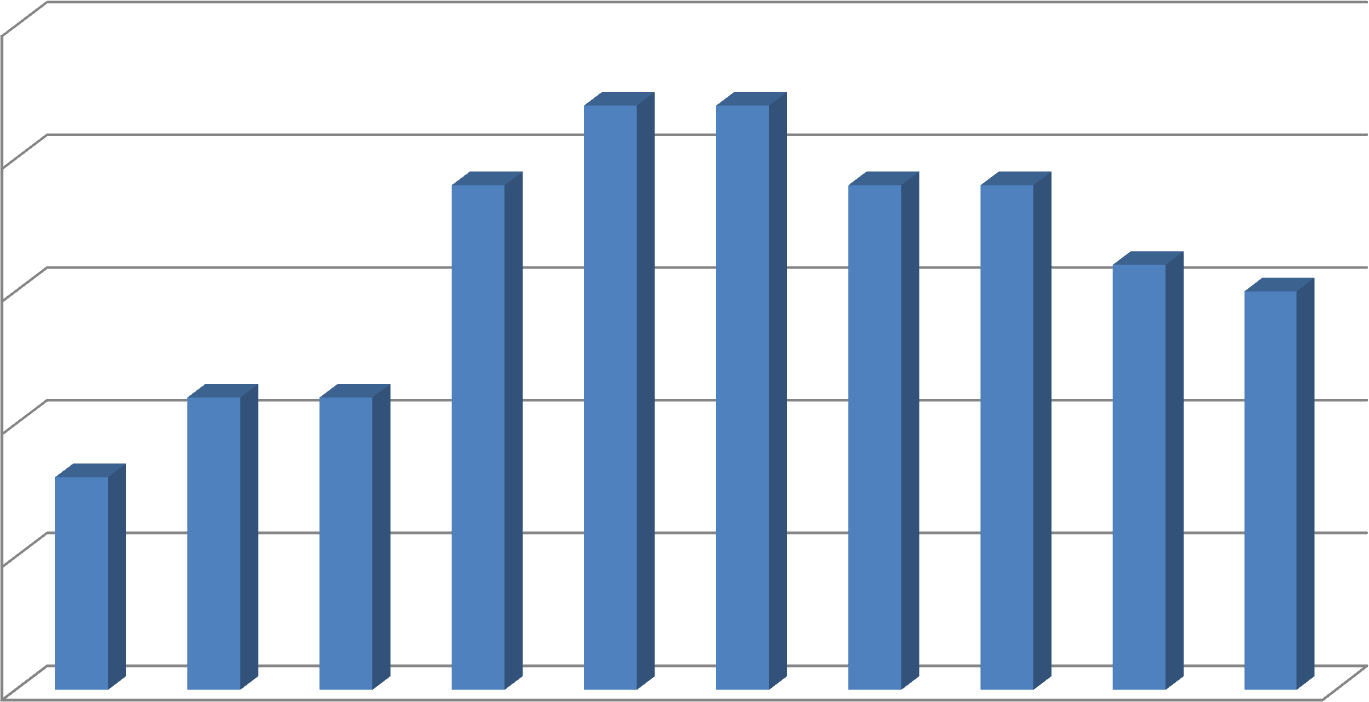 11010510095902013	2014	2015	2016	2017	2018	2019	2020	2021	2022Podiel neotvorených študijných programov vakademickom roku z celkovej ponukyčl. 17.1.b)25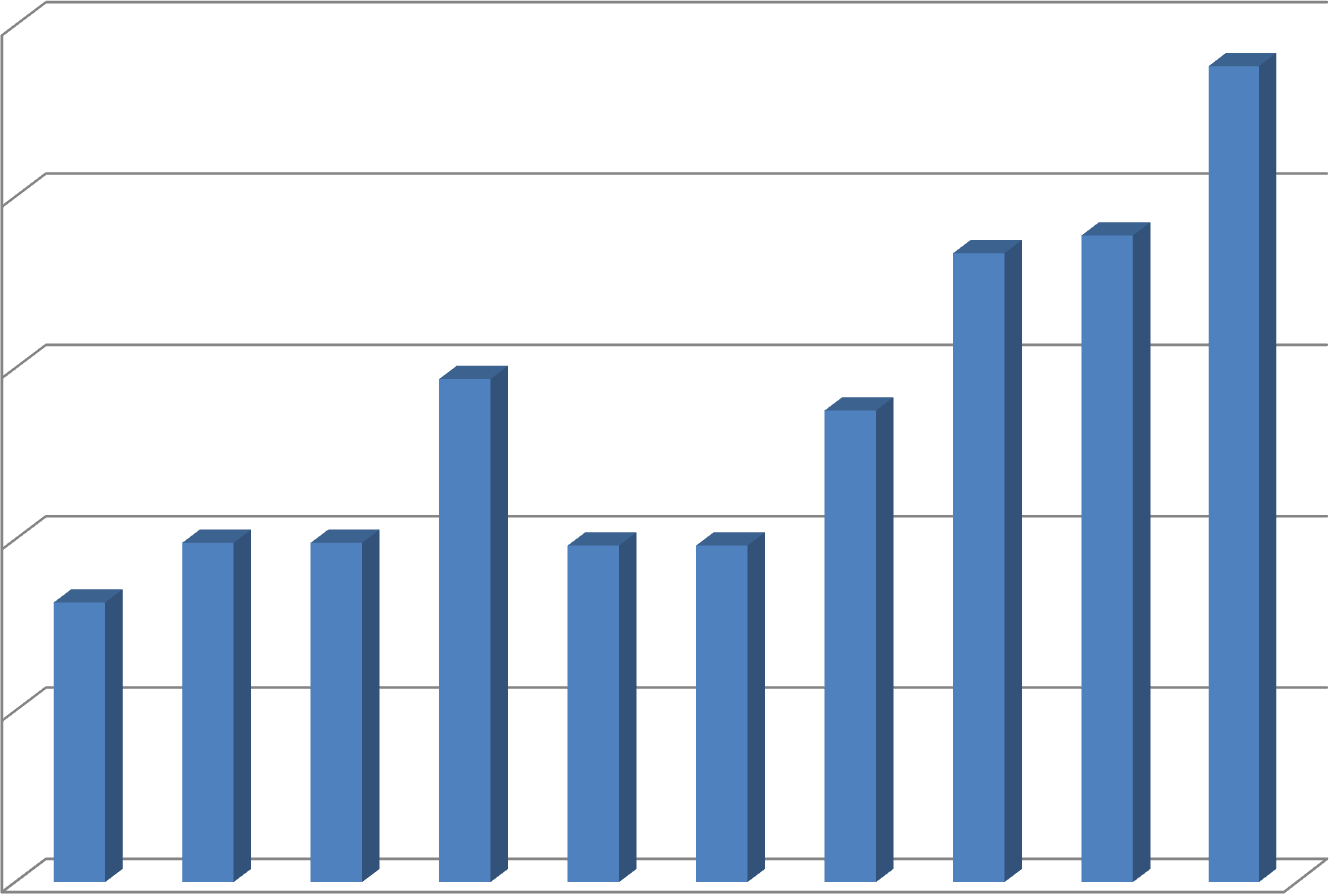 201510502013 2014 2015 2016 2017 2018 2019 2020 2021 2022Počet ponúkaných študijných programov v inomako slovenskom jazyku	čl. 17.1.c)25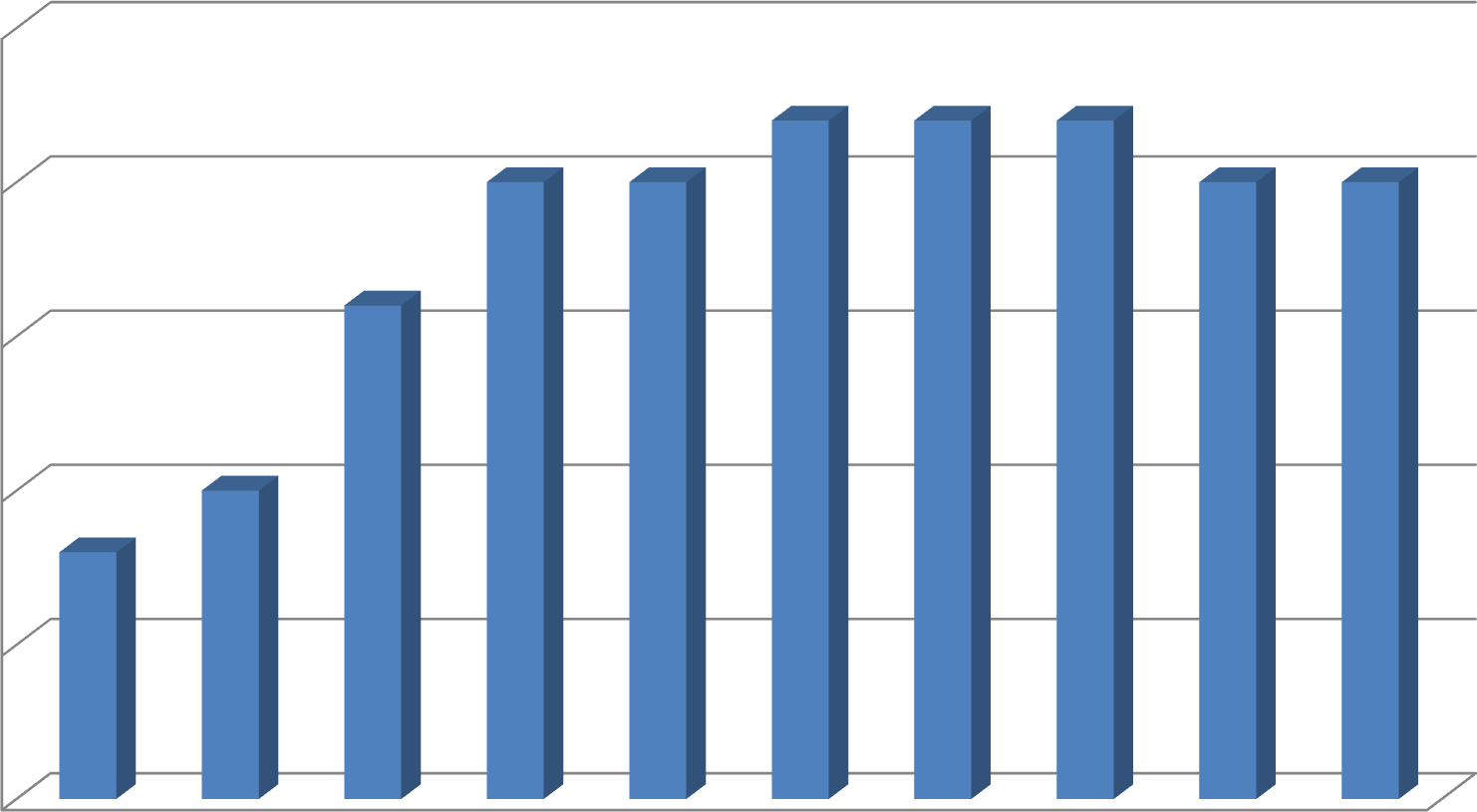 201510502013	2014	2015	2016	2017	2018	2019	2020	2021	2022Podiel neotvorených študijných programov v inom ako slovenskom jazyku v akademickom roku z ich celkovej ponukyČl. 17 bod 1 písm. d)Počet uchádzačov celkovo - čl. 17 e)Počet prihlášok4500	4313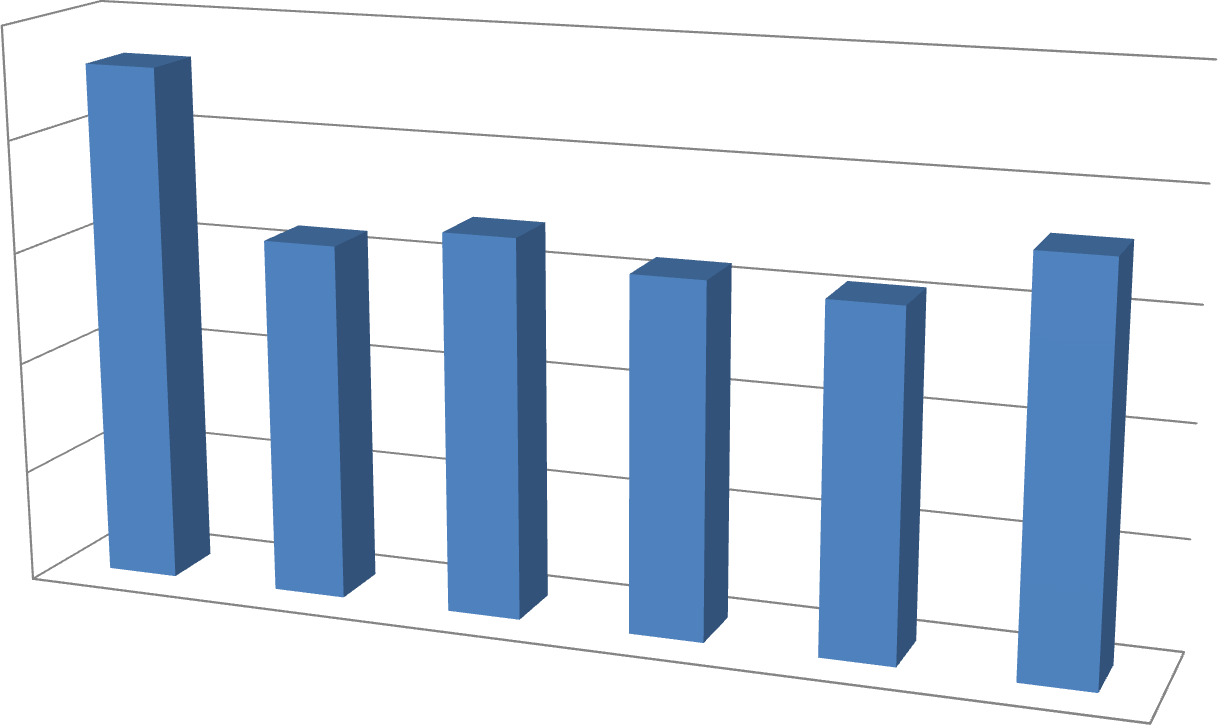 400035003589	36893576	354038063000250020002016	2017	20182019	202020211800165015001350120010509007506004503001500Počet uchádzačov- rozdelenie na stupne a formy - čl. 17 e)Bc. denná formaBc. externá formaMgr. denná formaMgr. externá forma2016	2017	2018	2019	2020	2021Počet uchádzačov s iným ako slovenskýmobčianstvom - čl. 17 f)698700650600550500450400350300250625	643 	593	504325	329295	289204218269617206Bc. denná formaBc. externá formaMgr. denná forma200	16150100502016731370670	0	1Mgr. externá forma2016	2017	2018	2019	2020	2021prijatých uchádzačov v % rozdelené podľa stupňov a foriem – čl. 17 g)110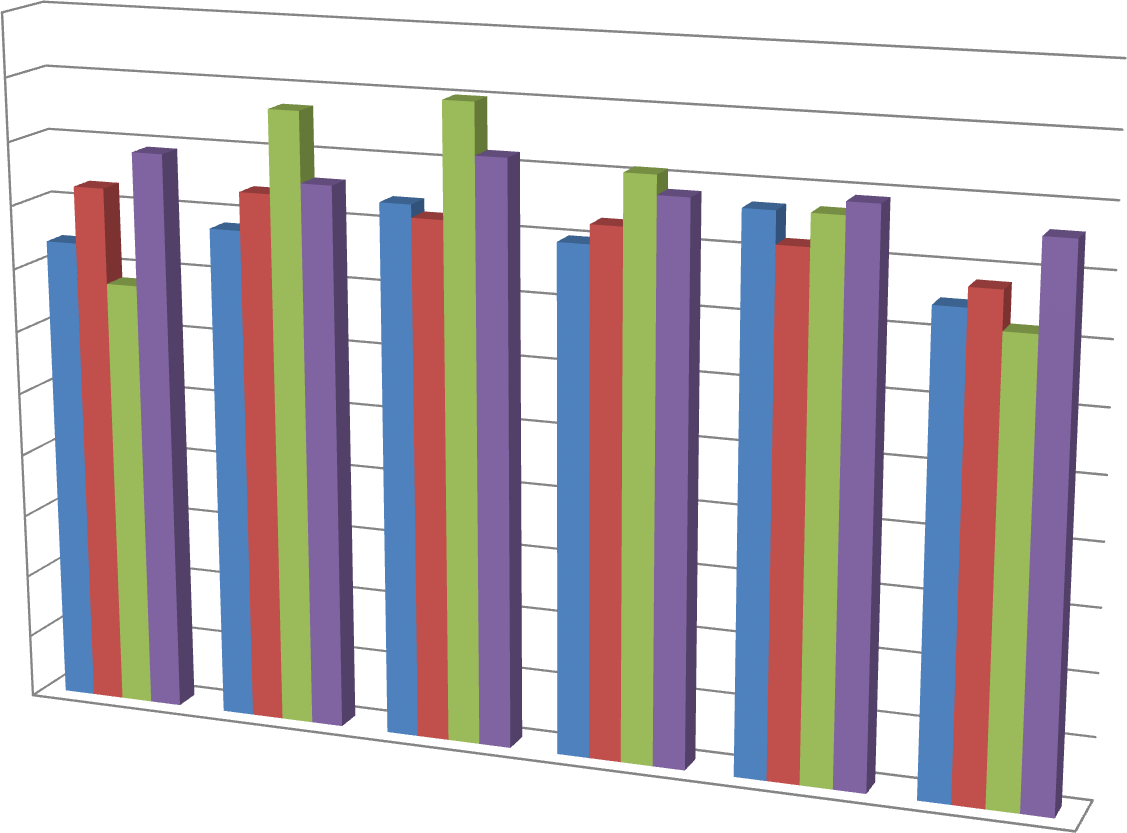 1009080706050403020100Bc. denná formaBc. externá formaMgr. denná formaMgr. externá formaprijatých uchádzačov v % - čl. 17 g)888684	83	848280787674Zapísaní v %87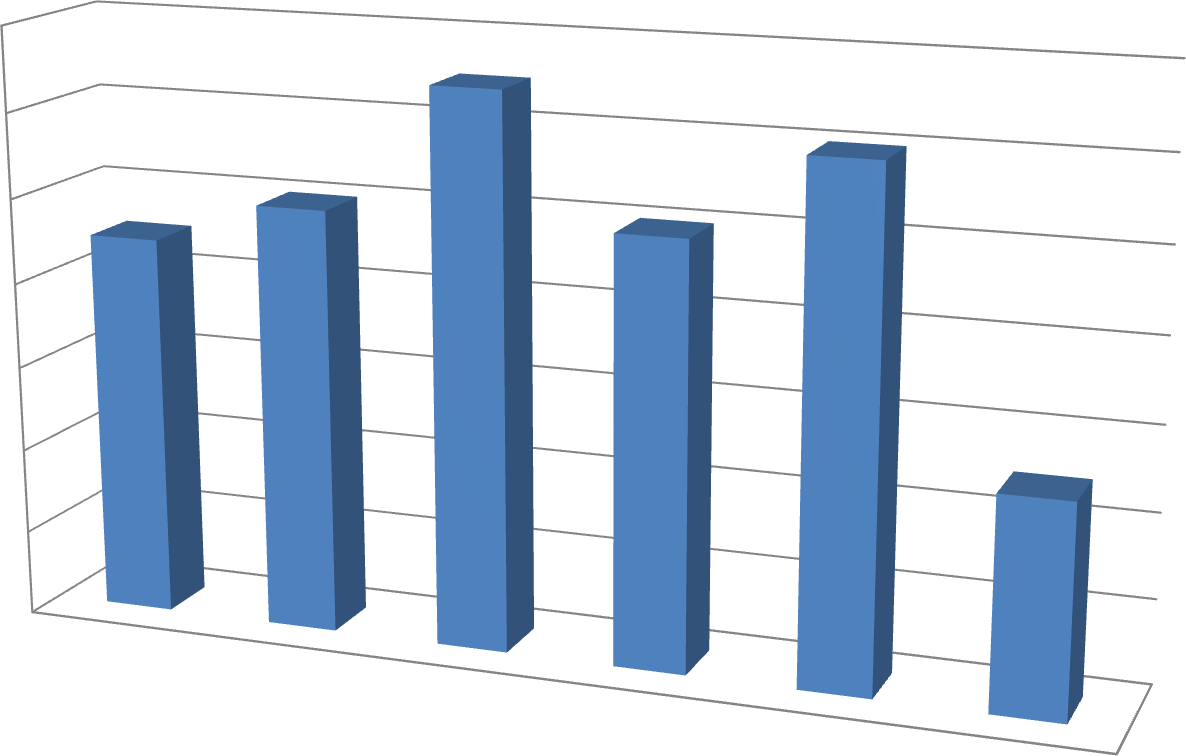 8684792016	2017	20182019	20202021Podiel prijatých študentov z iných vysokých škôl na2. st. štúdia - čl. 17 h)1412	111086420Podiel v %14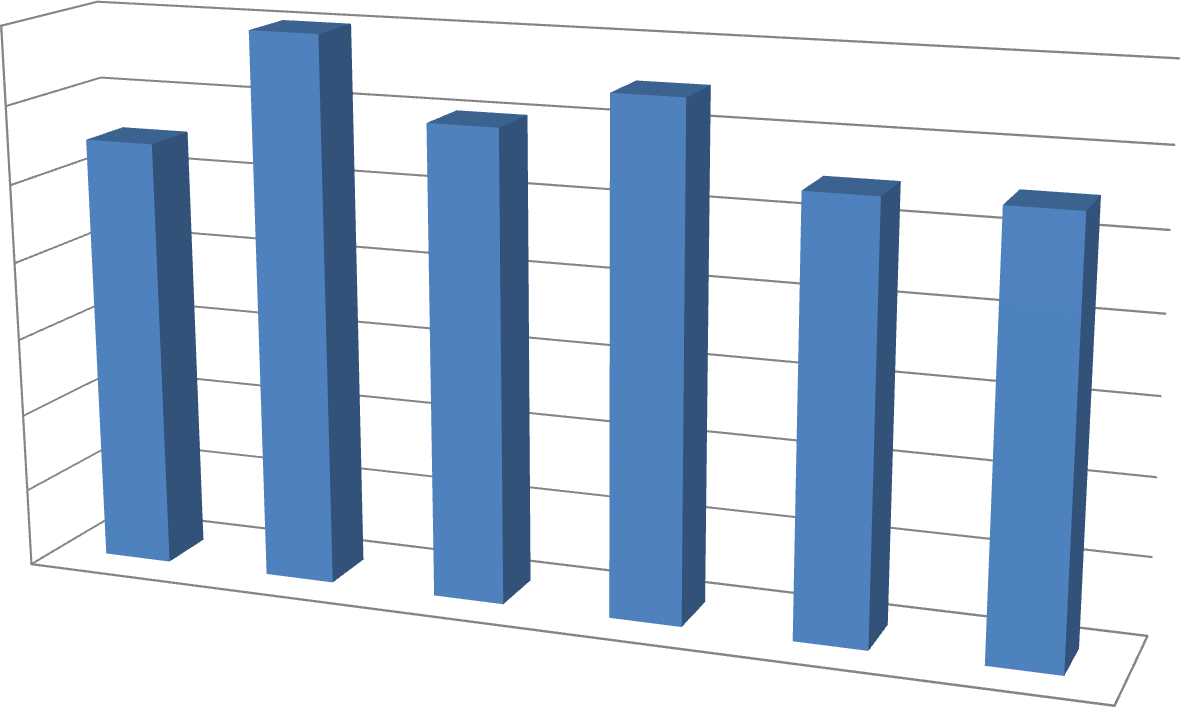 12	1311	112016	2017	20182019	20202021Poznámky:OSET	ošetrovateľstvoSP	sociálna prácaVEZD	verejné zdravotníctvo ZT	zubná technikaSOC	sociológiaPOAS	pôrodná asistencia PSY	psychológiaUZS	urgentná zdravotná starostlivosťLVM	laboratórne a vyšetrovacie metódy v zdravotníctve FKV	fyziologická a klinická výživaZdVe	Zdravotné vedy od 2019 (UZS, LVM, ZT,FKV, FYZIO)Podiel študentov 1. ročníka, ktorí predčasneukončili štúdium v % - čl. 18. 1. b)9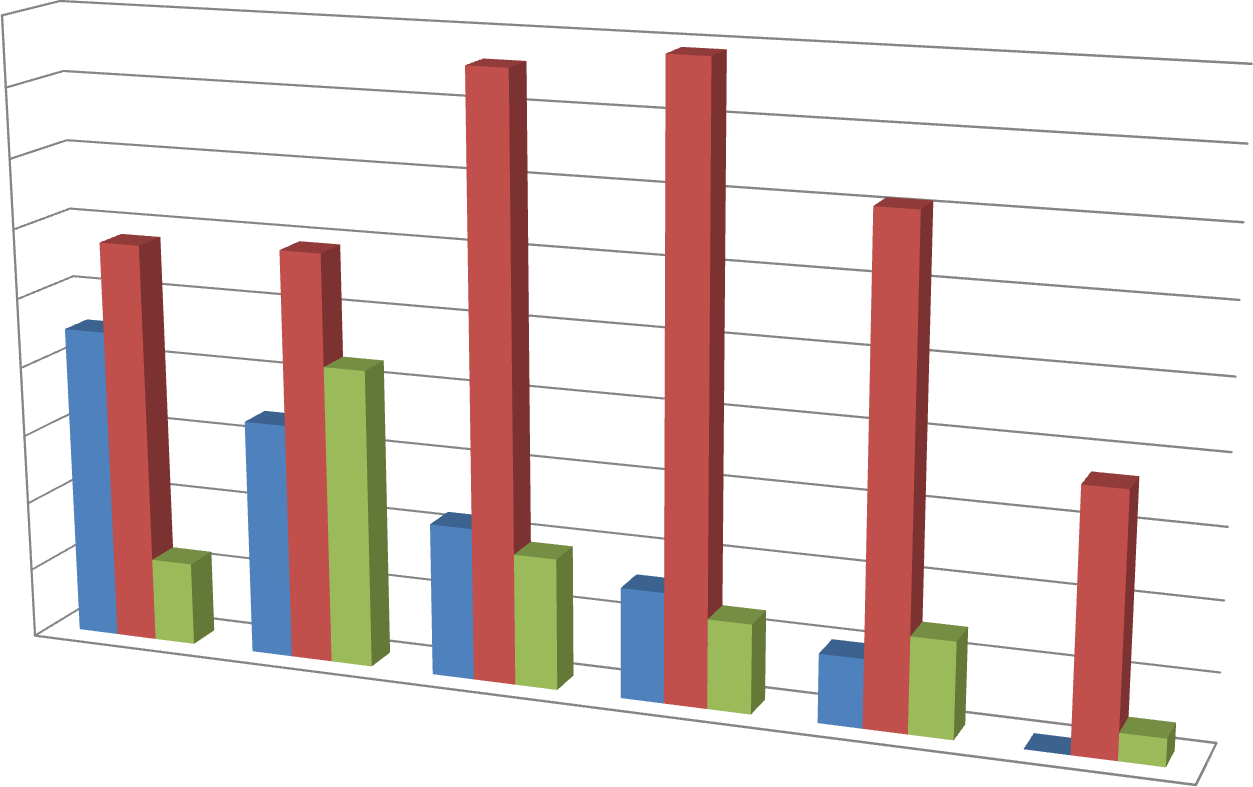 876	5.8	5.95	4.54	3.434.38.6	8.97.13.7Vylúčení pre neprospechZanechali štúdium2	1.2102016	20172.21.91.61.3	11.400.4Zmena štud. programu/2018	20192020	2021prestupMiera predčasného ukončenia štúdia v ďalšíchrokoch v % - čl. 18. 1 . c)Miera v %16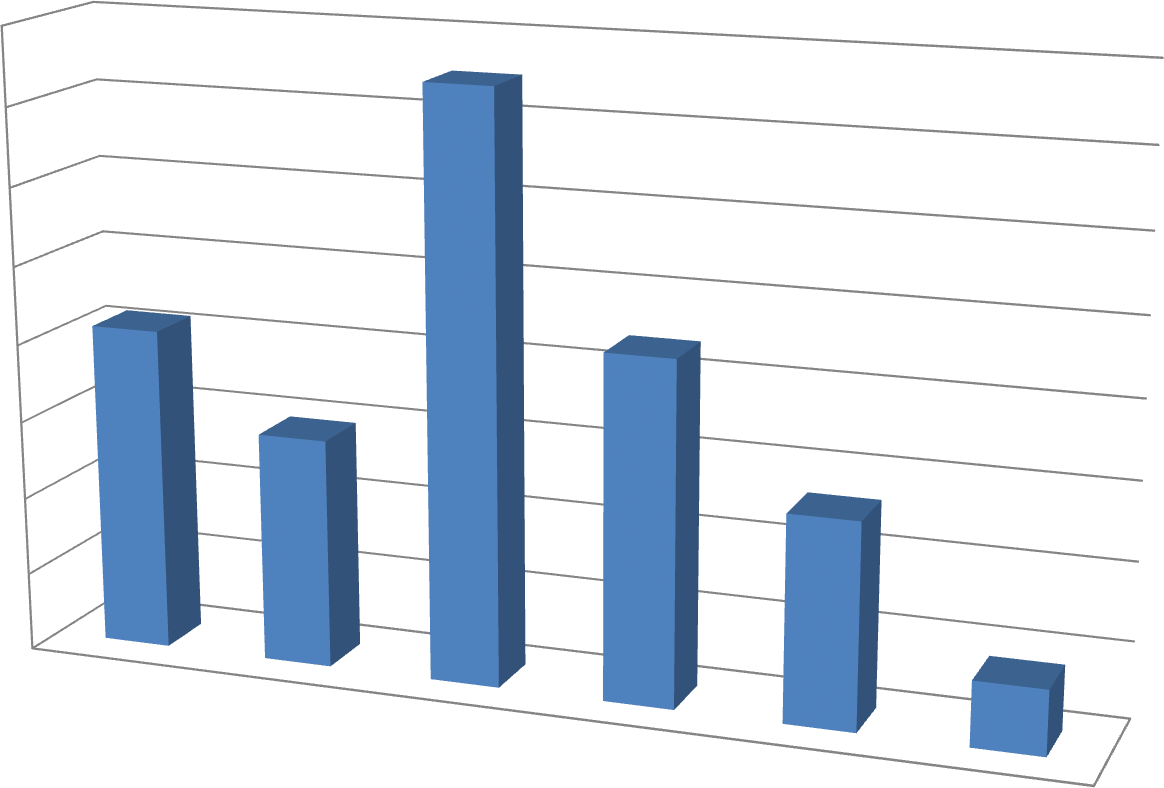 14121086420Podiel zahraničných študentov celkovo - čl. 18. 1. d)Podiel v %31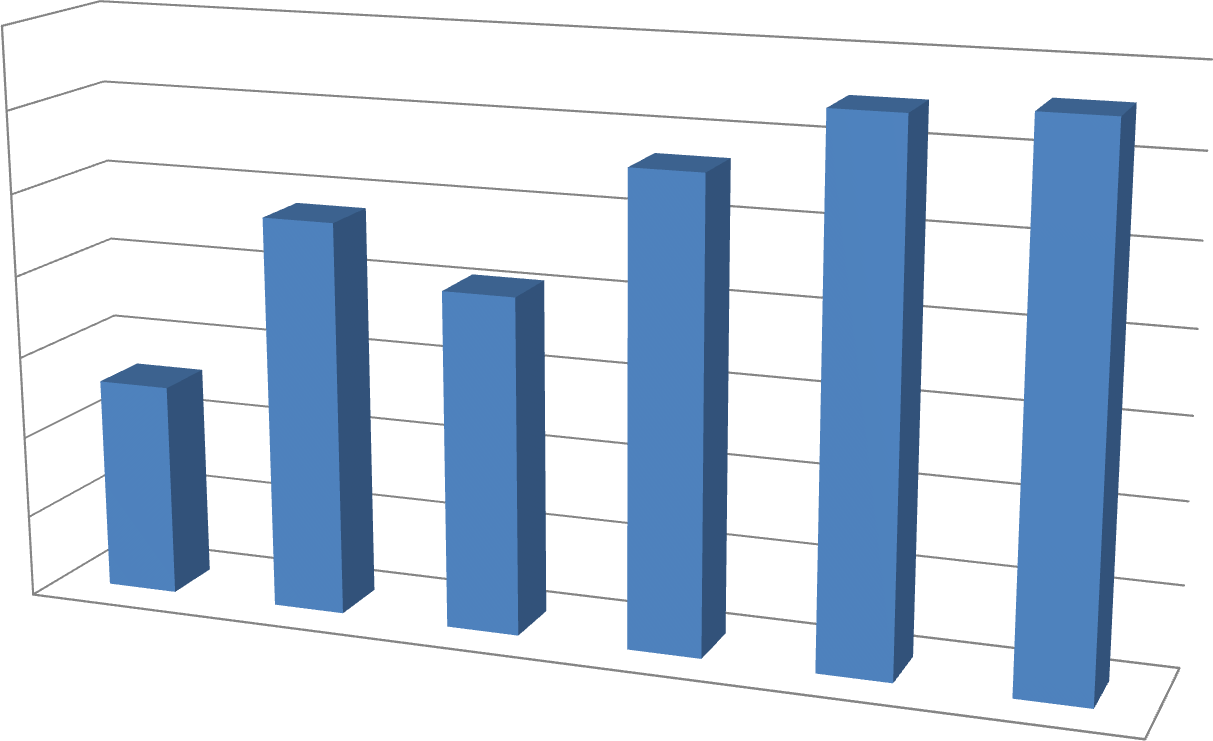 30292827	26.626252428.828.129.730.5	30.62016	2017	20182019	20202021Podiel študentov s iným ako SK občianstvomštudujúcich v inom ako slovenskom jazyku –čl. 18. 1. e)Podiel v %14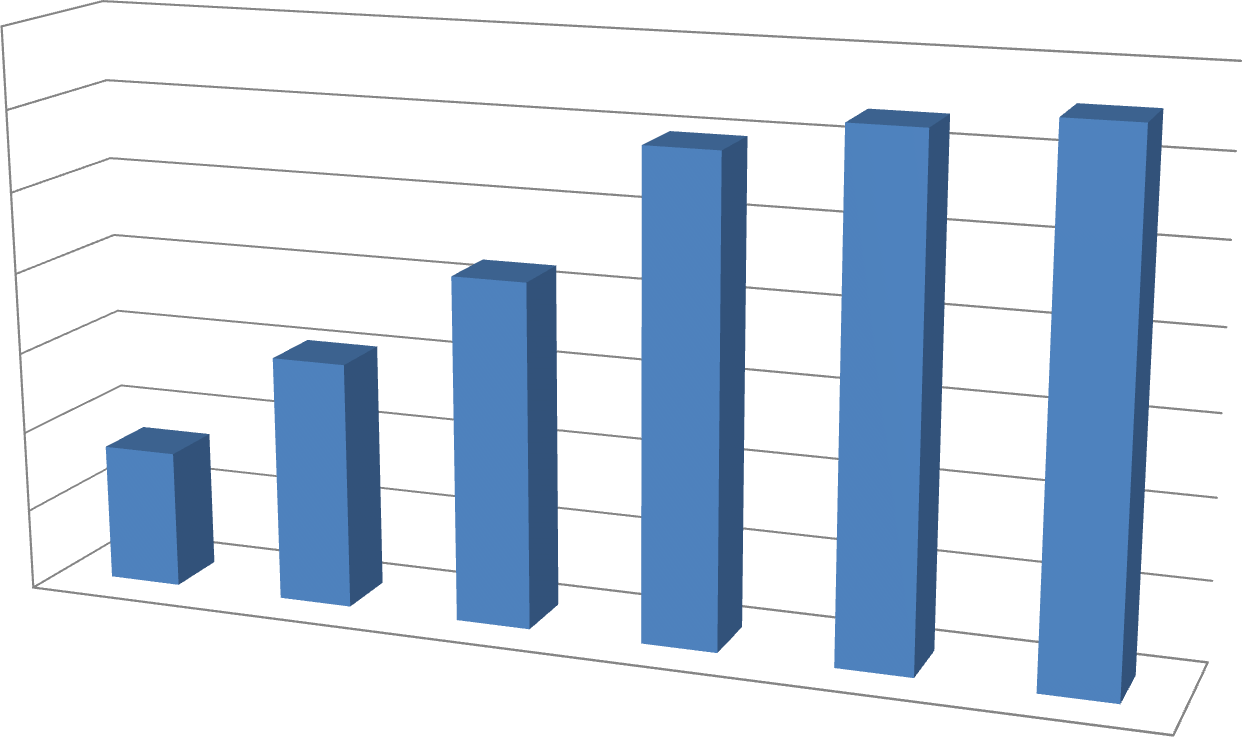 1210864	3.4206.18.511.9	12.7	13.12016	2017	20182019	20202021Podiel študentov prekračujúcich štandardnúdĺžku štúdia v % – čl. 18. 1. f)32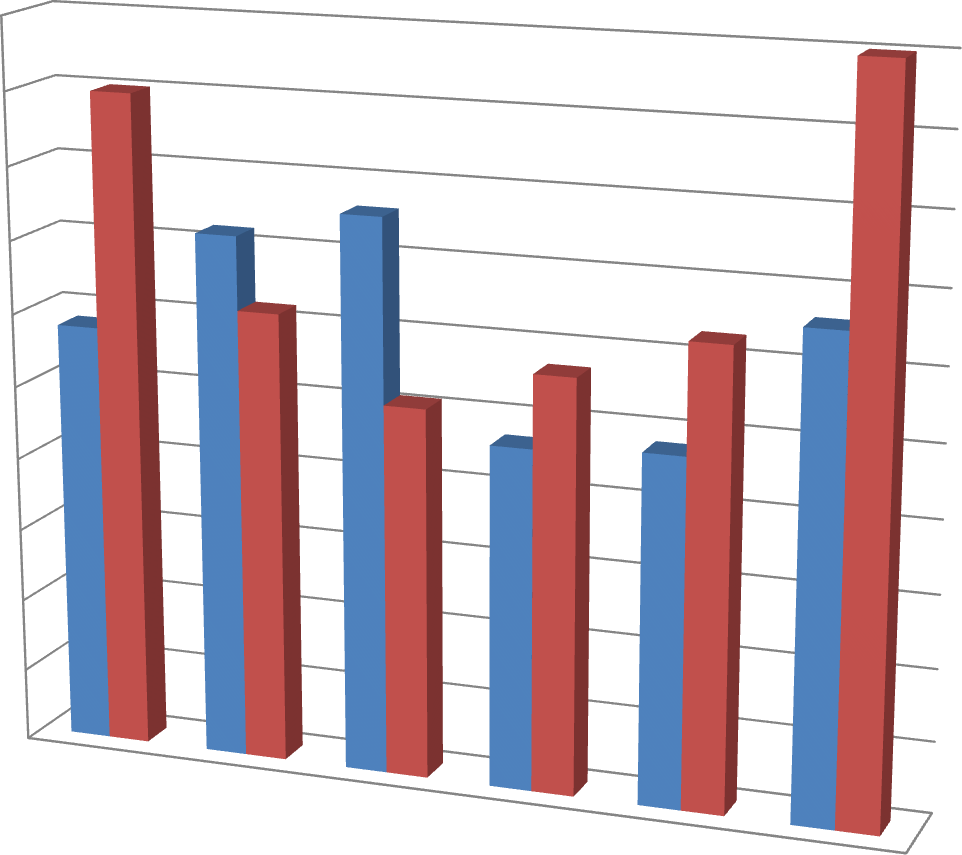 10Priemerná dĺžka nadštandardnej dĺžky štúdiačl. 18.1.g)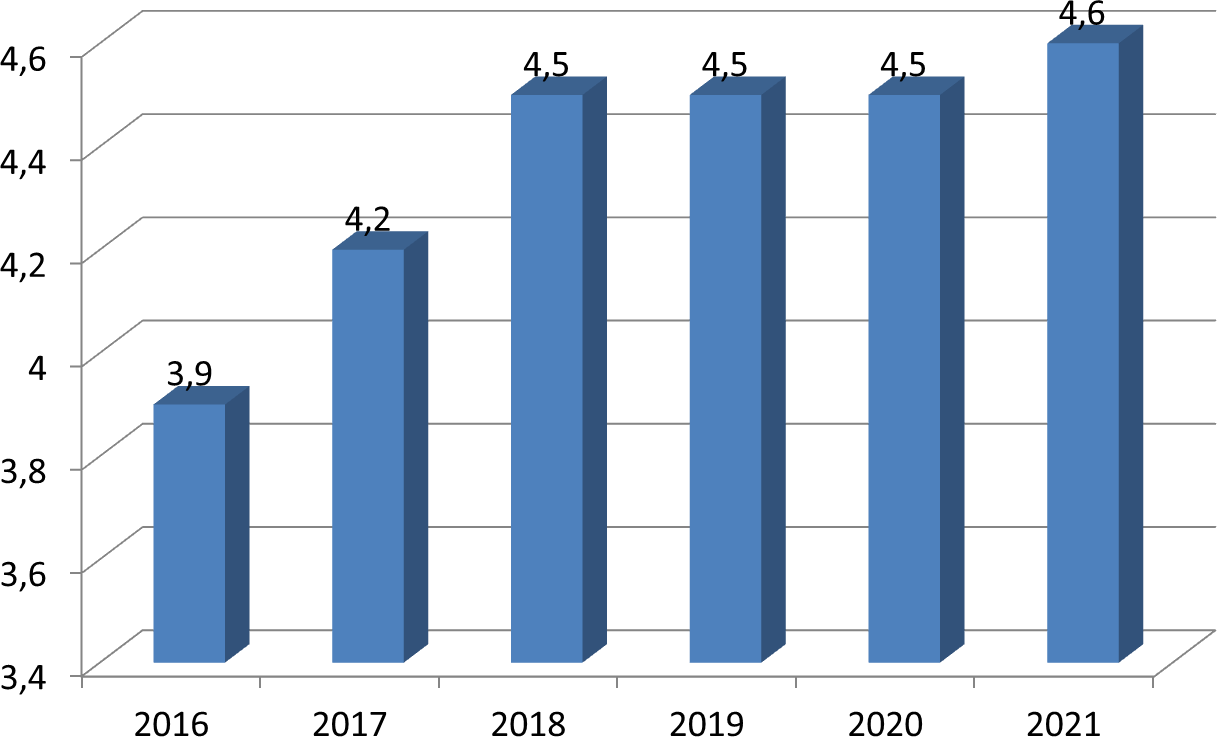 Čl. 18 bod 1 h) počet odhalených akademickýchpodvodov, z toho počet plagiátov1,210,80,60,40,202013 2014 2015 2016 2017 2018 2019 2020 2021 2022Čl. 18 bod 1 i) počet disciplinárnych konaní ( vylúčeniezo štúdia, napomenutie, bez následkov pod.)1,210,80,60,40,202013 2014 2015 2016 2017 2018 2019 2020 2021 2022Vývoj absolventi celkovo – čl. 18. 1. j)380036003400320030002800260024002200200018001600140012001000800600400200036581747Počet absolventov2517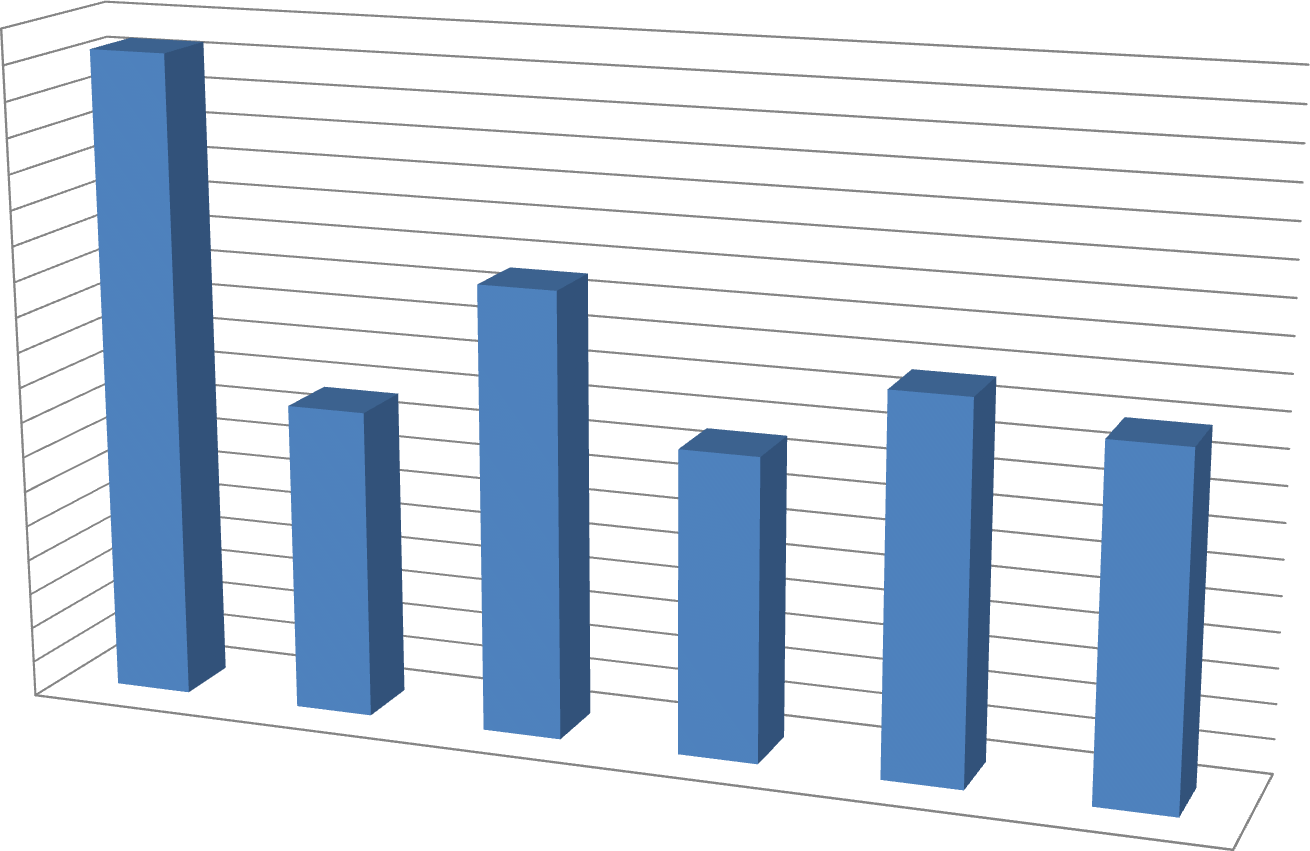 1715214019832016	2017	20182019	20202021Vývoj – absolventi celkovo- stupne a formy –čl. 18. 1. j)16501500135012001050900750154314721103123311251084804Bc. denná formaBc. externá forma600450300680482	453565528	565475	502Mgr. dennáformaMgr. externá1500161	125	17766	39	9	53	272016	2017	2018	2019	2020	2021foma1600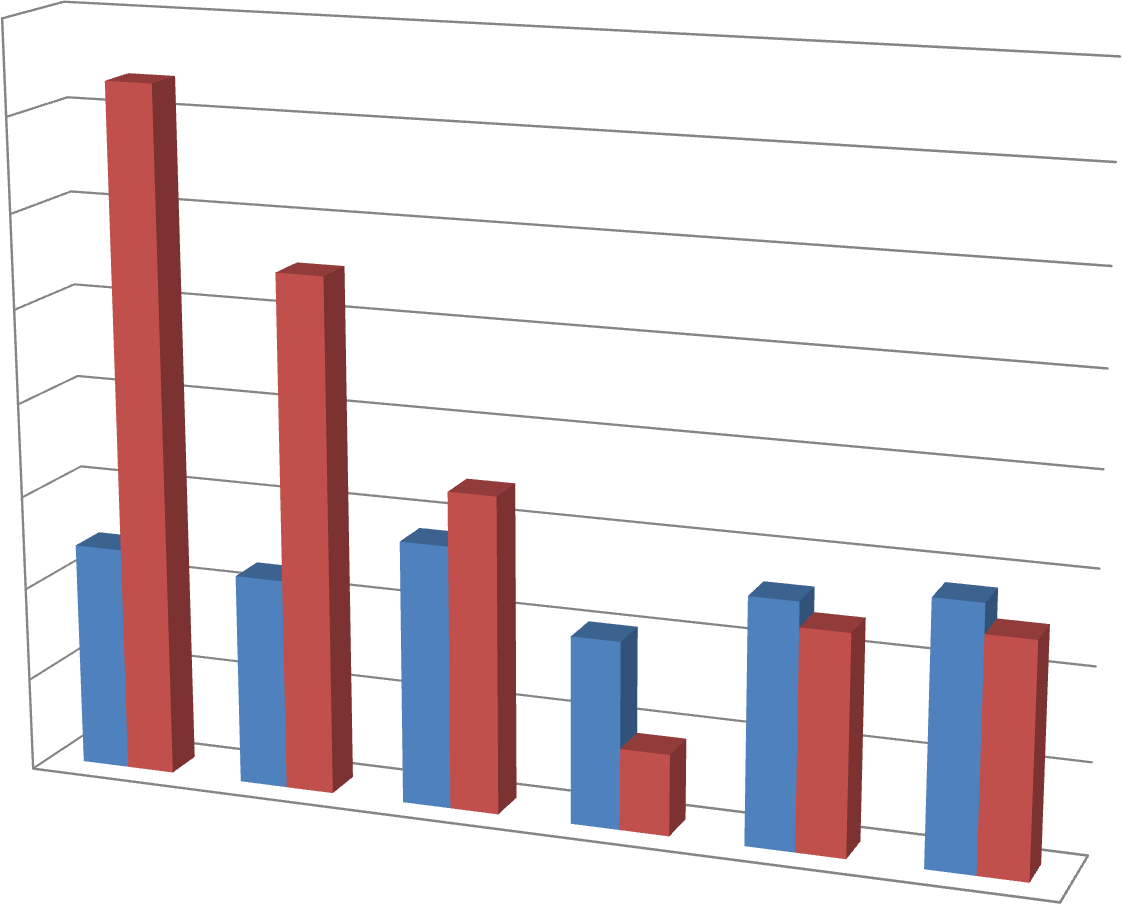 1400120010008006004002000Denná formaExterná forma165015001350120010509007506004503001501543161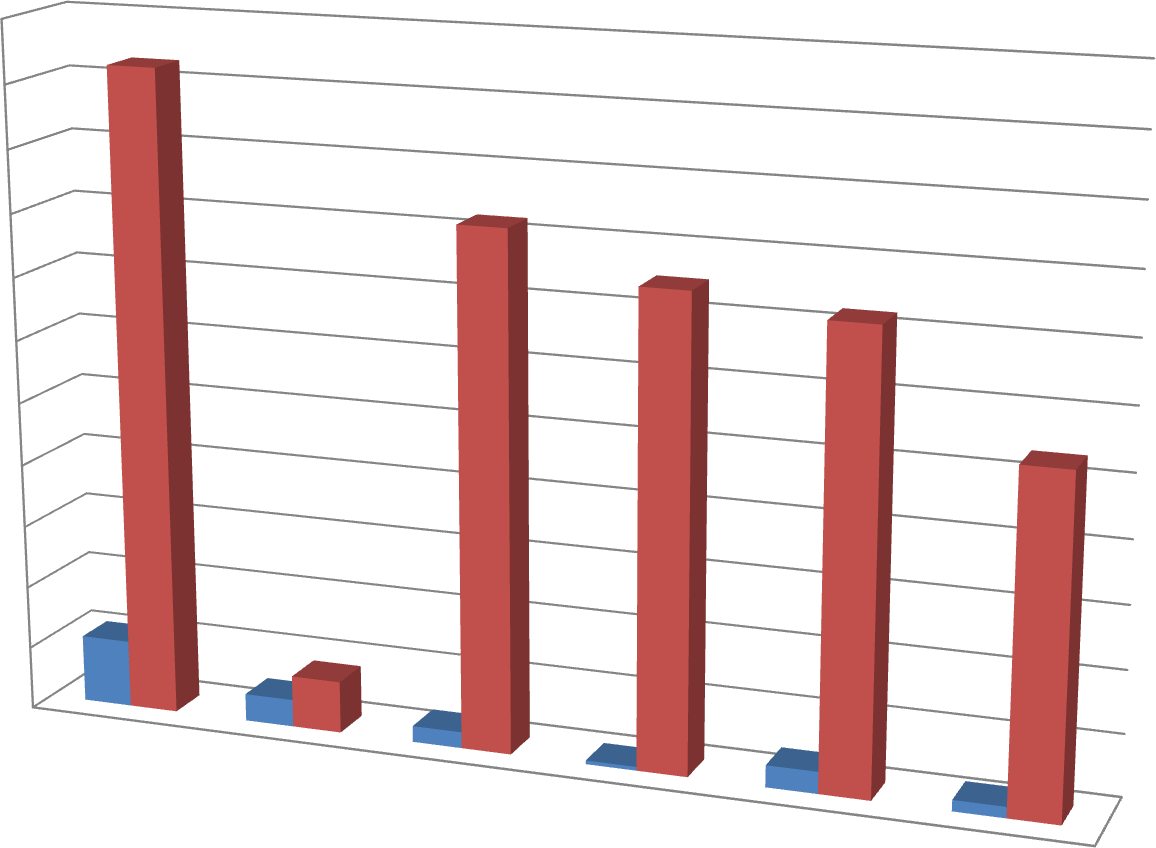 66 125123311251084804Denná formaExterná foma02016399	53272017	2018	20192020	2021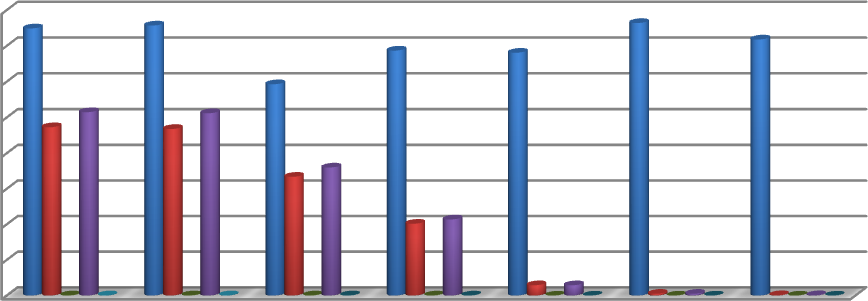 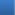 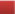 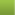 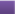 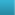 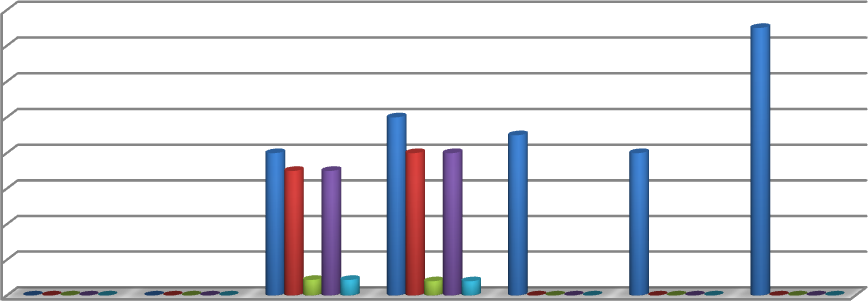 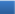 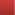 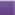 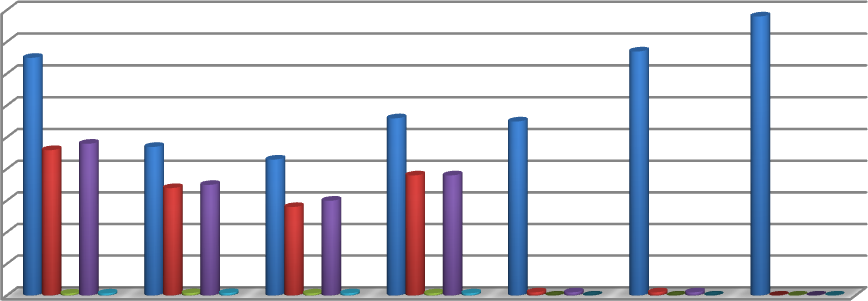 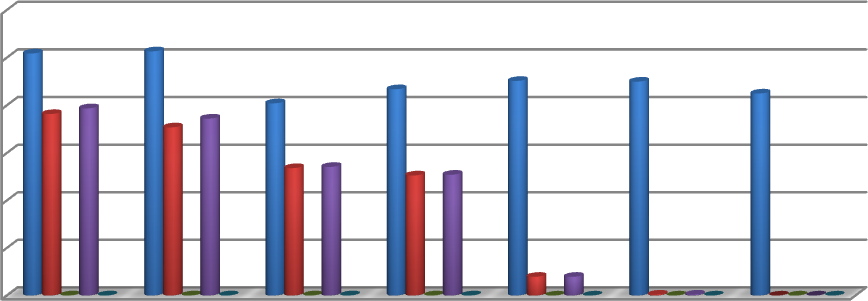 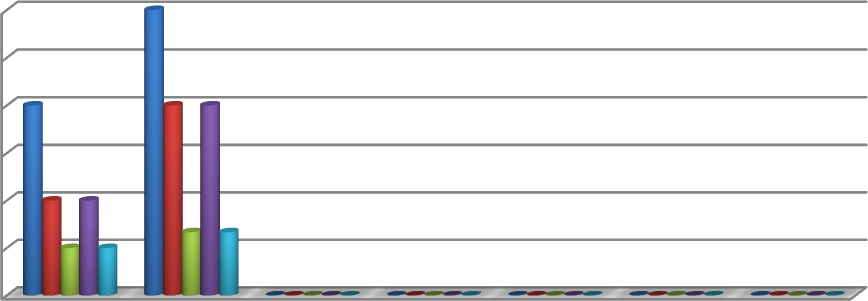 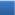 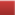 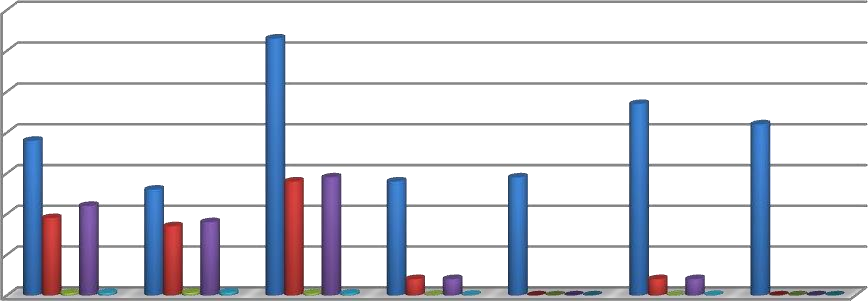 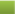 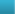 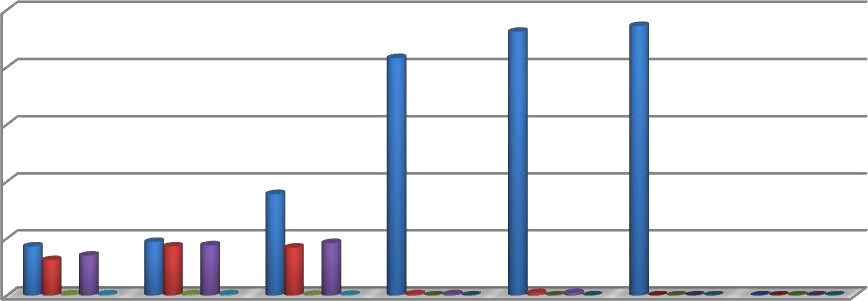 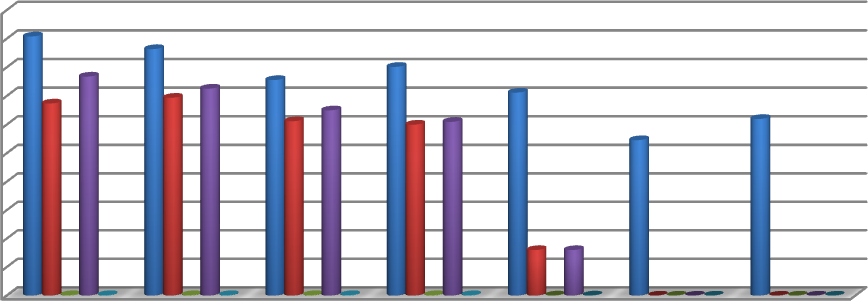 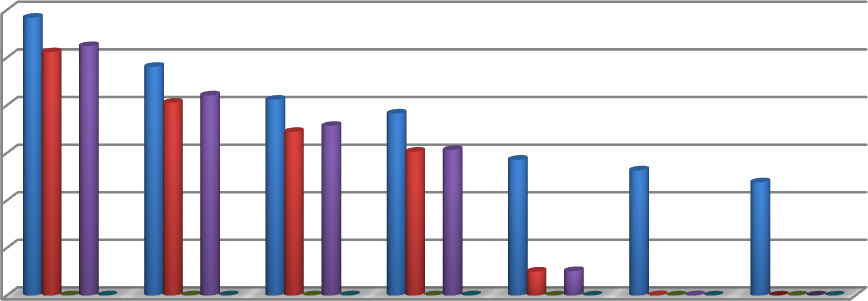 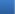 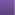 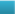 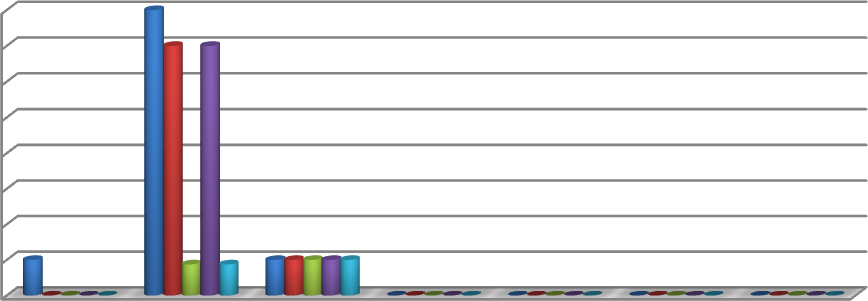 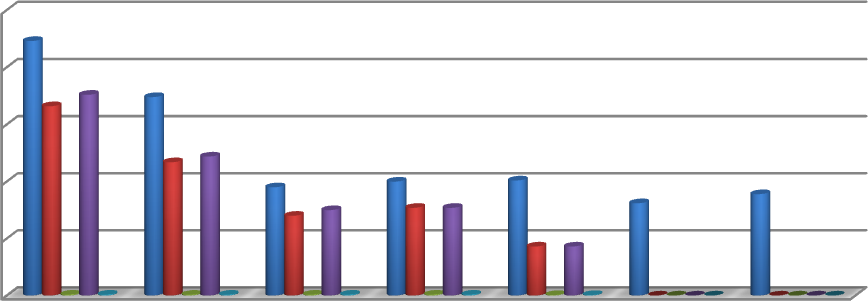 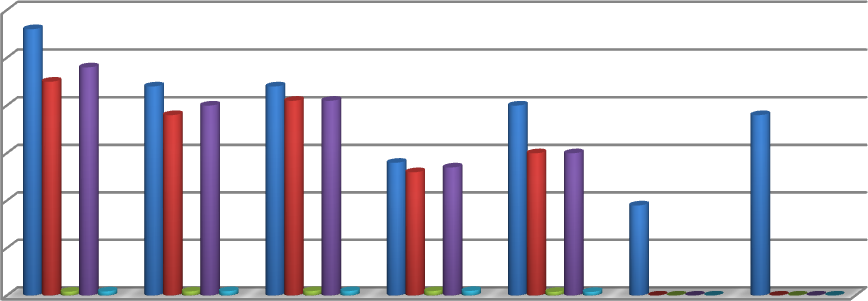 Pomer počtu študentov a učiteľovčl. 18.2.a)504540353025201510502013	2014	2015	2016	2017	2018	2019	2020	2021	2022Čl. 18 bod 2 b) počet záverečných prác vedenýchvedúcim záverečnej práce (priemerný a maximálny počet)76	 	5,9	5	4,8	 	4,144,3	4,2	4,1	3,9	3,9	43,832102013 2014 2015 2016 2017 2018 2019 2020 2021 2022Článok 18 bod 2 písm. c) podiel kontaktnej výučby (vrátanepodpory študentov) na celkovej pracovnej kapacite učiteľov VŠZaSP/ študijného programu ( v hodinách za týždeň)135130125126133129	128132127 	124	120115 	118  116114	 	1101051002013 2014 2015 2016 2017 2018 2019 2020 2021 2022Počet vyslaných študentov na mobility dozahraničia	Čl. 18.2.d)30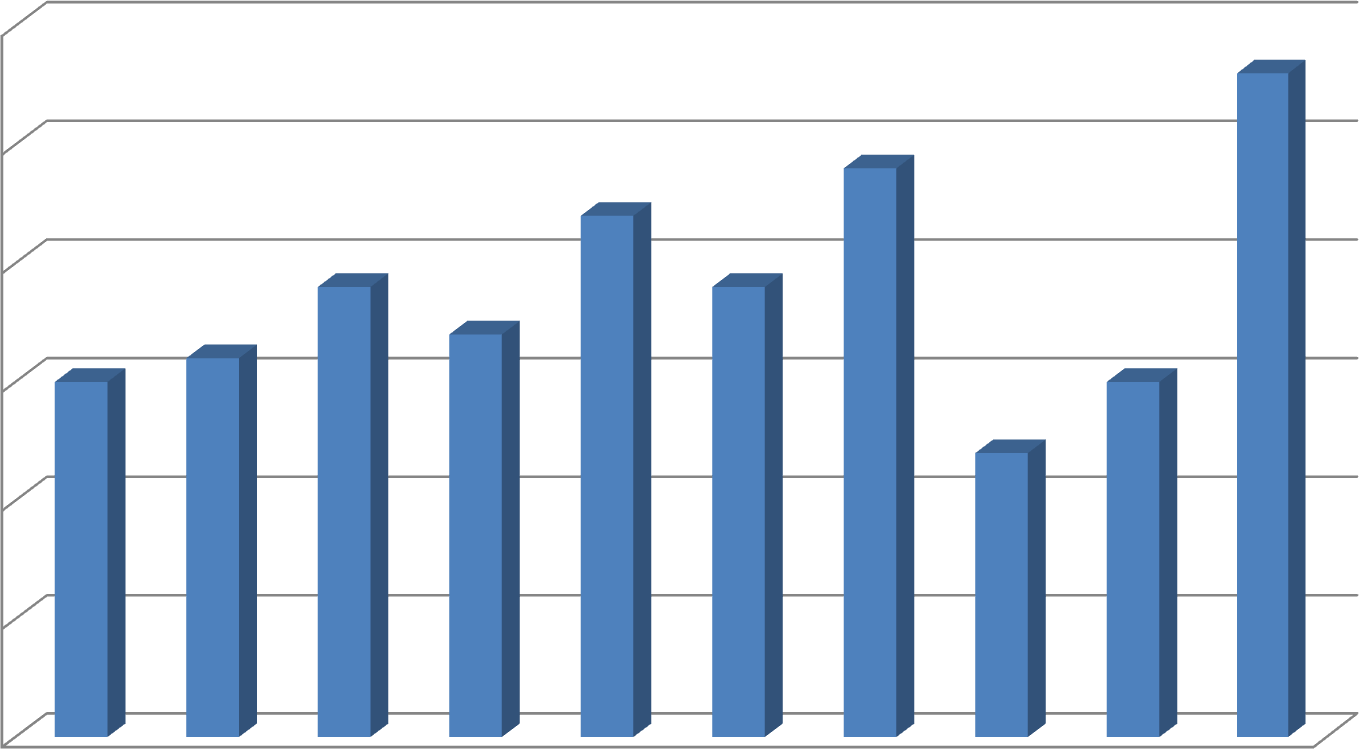 25201510502013	2014	2015	2016	2017	2018	2019	2020	2021	2022Čl. 18 bod 2 e) priemerný počet kreditov za profilovépredmety v študijnom programe65,85,65,45,254,84,6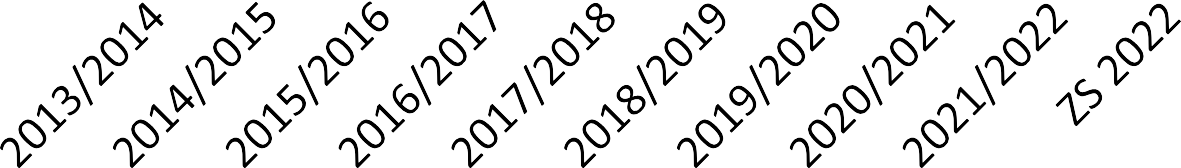 Počet prijatých študentov na mobility zozahraničia v príslušnom ak. rokuČl. 18.2.f)20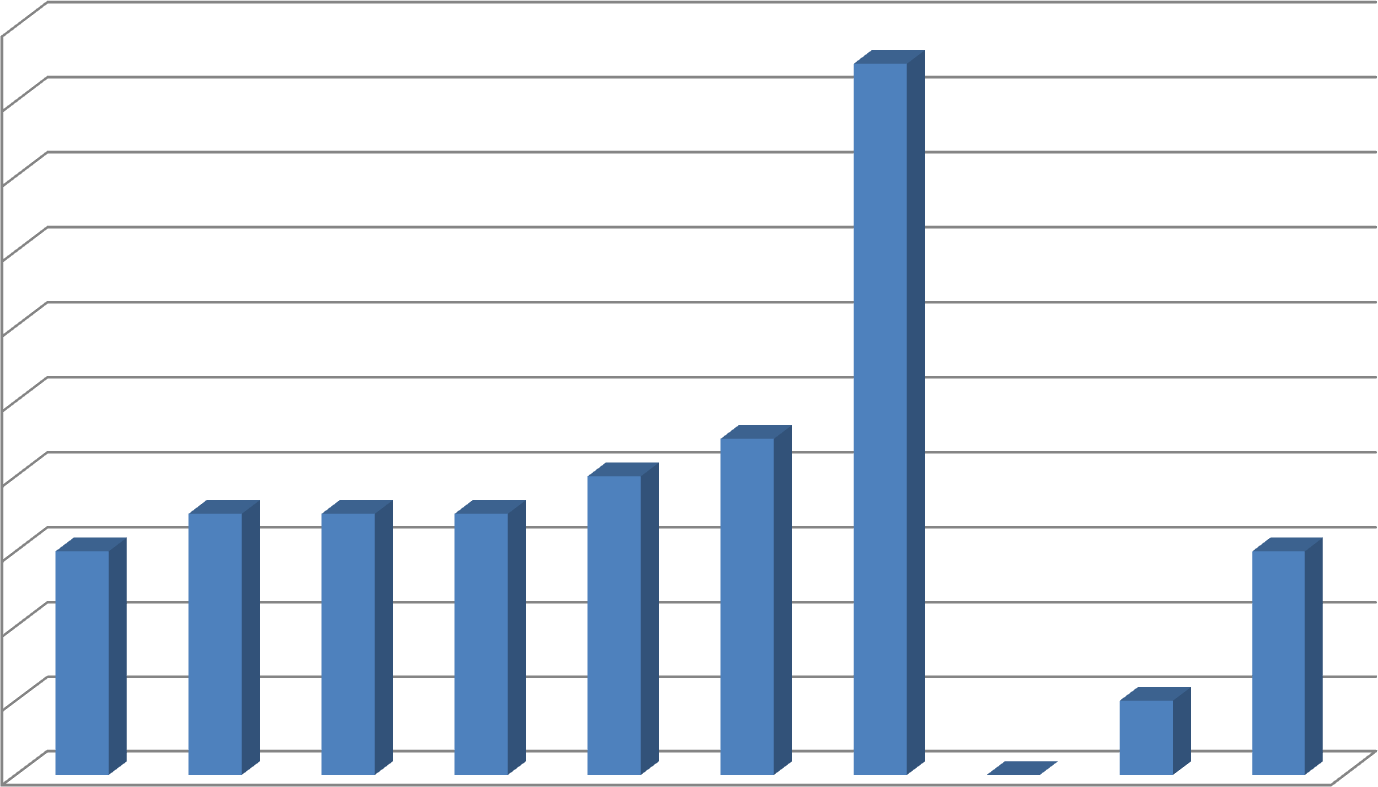 1816141210864202013	2014	2015	2016	2017	2018	2019	2020	2021	2022Čl.18 bod 2 g) rozsah podpory a služieb kariérovéhoporadenstva (odhadované v hodinách na študenta)43,532,521,510,502013 2014 2015 2016 2017 2018 2019 2020 2021 2022Čl.18 bod 2 g) rozsah podpory a služieb kariérovéhoporadenstva (odhadované v hodinách na študenta)43,532,521,510,502013 2014 2015 2016 2017 2018 2019 2020 2021 2022Čl. 18 bod 2 h) počet zamestnancov so zameraním napodporu študentov ( študijné a kariérové poradenstvo)3,02,52,01,51,00,50,02013 2014 2015 2016 2017 2018 2019 2020 2021 2022Čl. 18 bod 2 i) podiel študentov, ktorí sa zapojili do hodnotenia kvality výučby, a učiteľov študijného programu z celkového počtuštudentov; miera spokojnosti študentov70,0%60,0%50,0%40,0%30,0%20,0%10,0%0,0%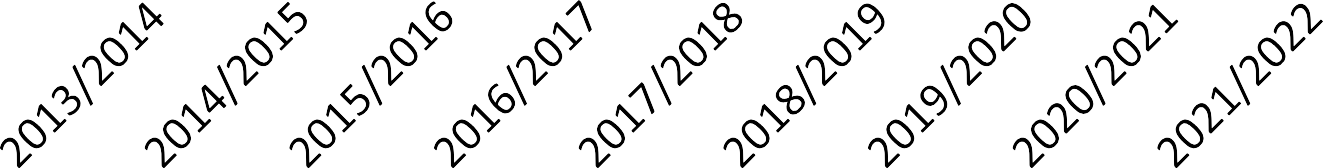 Miera spokojnosti študentov s kvalitou výučby a učiteľov - Čl. 18 bod 2 písm. j)link:	https://www.vssvalzbety.sk/userfiles/kontrola/Kvalita-vzdelavania-na-VSZaSP-v-akroku- 2019-2020-posudzovana-studentmi.pdf(jednotlivé hárky za roky 2013-2018 obsahujú osobné údaje, takže sú na odd. kontroly k nahliadnutiu)Čl.18 bod 2k) miera spokojnosti študentov sošpecifickými potrebami7 7	7 7	7	7 7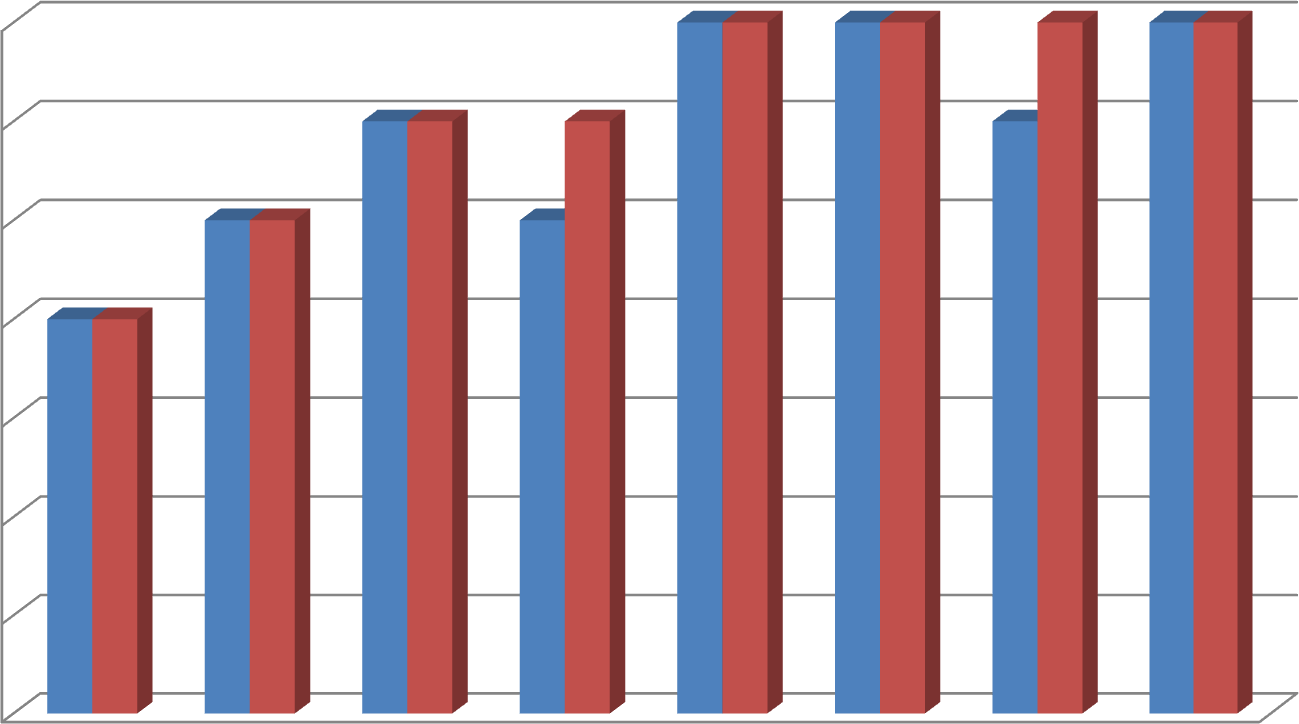 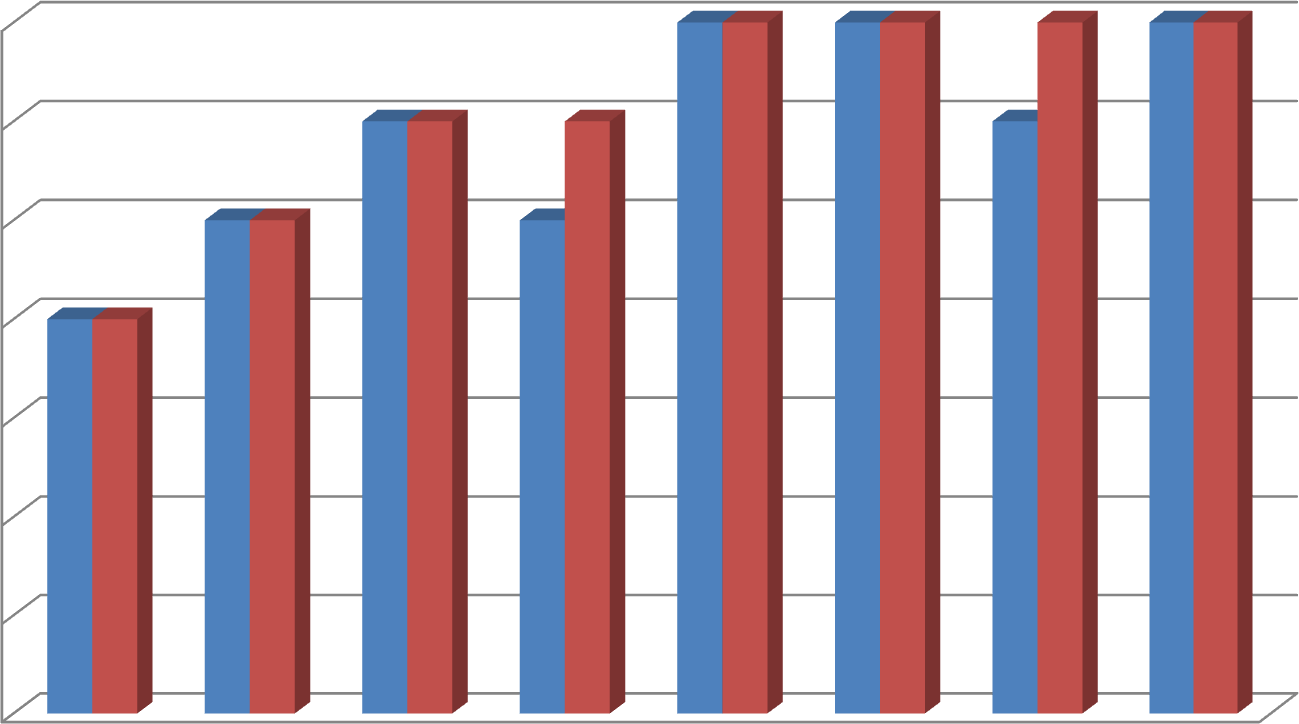 765432102015	2016	2017	2018	2019	2020	2021	2022Rad 1 –spokojní Rad 2 - nespokojníČl. 18 bod 2 l) počet podaných podnetov študentov3	3	3	3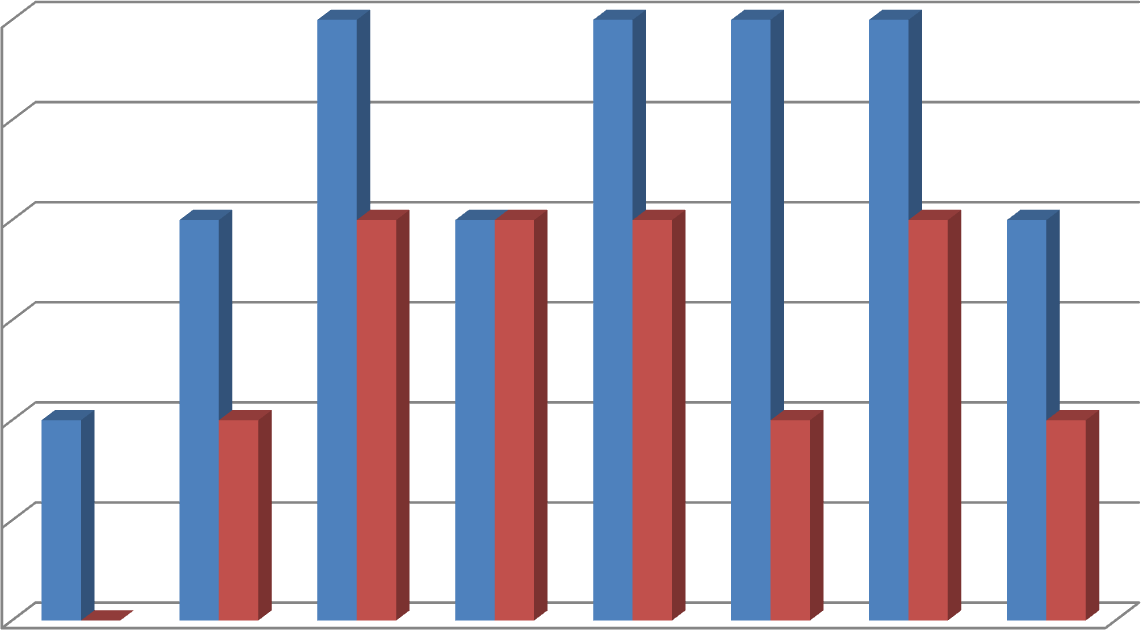 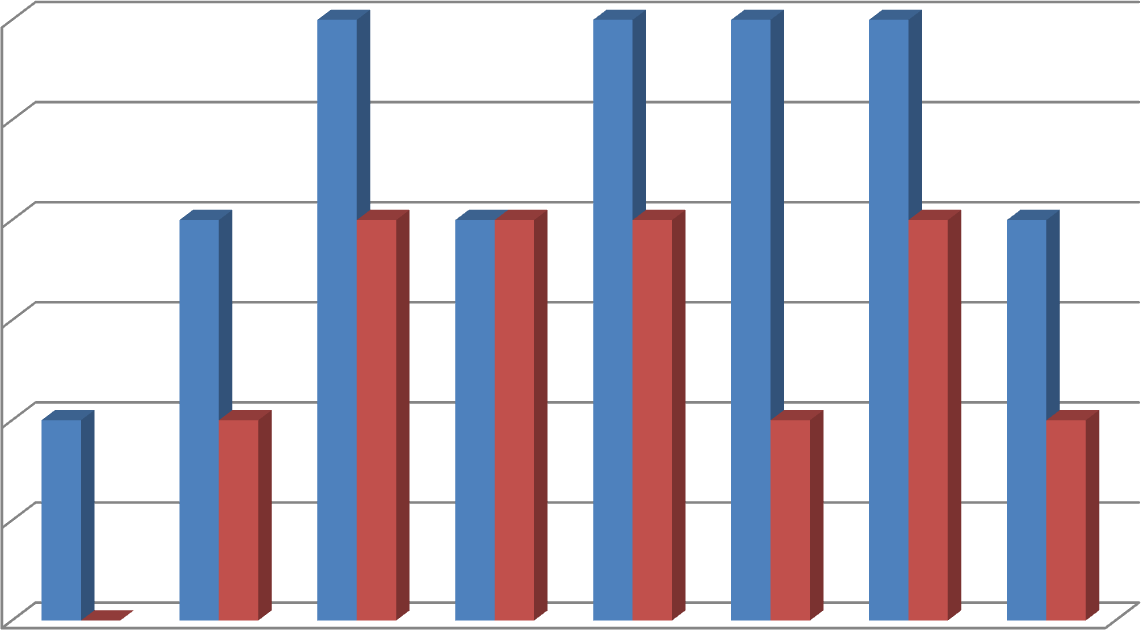 32,521,510,502015	2016	2017	2018	2019	2020	2021	2022Rad 1	Rad 2Rad 1 – Počty sťažností celkove Rad 2 – Opodstatnené sťažnostiČlánok 18 bod 3 písm. a) počty všetkých učiteľovna funkčnom mieste prof., doc., odb. asistent, asistent, lektor, ostatní60050040030020010002016	2017	2018	2019	2020	2021	2022Článok 18 bod 3 písm. b) Počty samostatných výskumnýchpracovníkov s absolvovanou vysokou školou 2. stupňa ( spolu s počtom učiteľov = počet tvorivých pracovníkov TP)16141210864202016	2017	2018	2019	2020	2021	2022Článok 18 bod 3 písm. c) Počet učiteľov s vedecko -pedagogickým titulom, vedeckou hodnosťou a vedeckou kvalifikáciou ( prof. doc., DrSc., VKSI., VKSIIa)4003503002502001501005002016	2017	2018	2019	2020	2021	2022Článok 18 bod 3 písm. d) podiel učiteľov sPhD. a vyššie na celkovom počte učiteľov90,00%88,00%86,00%84,00%82,00%80,00%78,00%2016	2017	2018	2019	2020	2021	2022Článok 18 bod 3 písm. e) vek učiteľov študijnéhoprogramu zabezpečujúcich profilové predmety5453,55352,55251,55150,55049,5492016	2017	2018	2019	2020	2021	2022Článok 18 bod 3 písm. f) podiel učiteľovabsolventov inej vysokej školy97,50%97,00%96,50%96,00%95,50%95,00%94,50%94,00%93,50%93,00%92,50%2016	2017	2018	2019	2020	2021	2022Článok 18 bod 3 písm. g) Podiel učiteľov, ktorí získaliPhD. ( alebo ekvivalent) na inej vysokej škole ako pôsobia96,50%96,00%95,50%95,00%94,50%94,00%93,50%93,00%92,50%92,00%91,50%91,00%2016	2017	2018	2019	2020	2021	2022Článok 18 bod 3 písm. h) Podiel učiteľov s praxoudlhšou ako 1 rok na zahraničnej vysokej škole alebo na výskumnej inštitúcií v zahraničí6,60%6,40%6,20%6,00%5,80%5,60%5,40%5,20%5,00%2016	2017	2018	2019	2020	2021	2022Článok 18 bod 3 písm. i) Počet prijatých učiteľov namobility zo zahraničia v príslušnom akademickom roku98765432102016	2017	2018	2019	2020	2021	2022Článok 18 bod 3 písm. j) podiel vyslaných učiteľov namobility do zahraničia v príslušnom akademickom roku141210864202016	2017	2018	2019	2020	2021	2022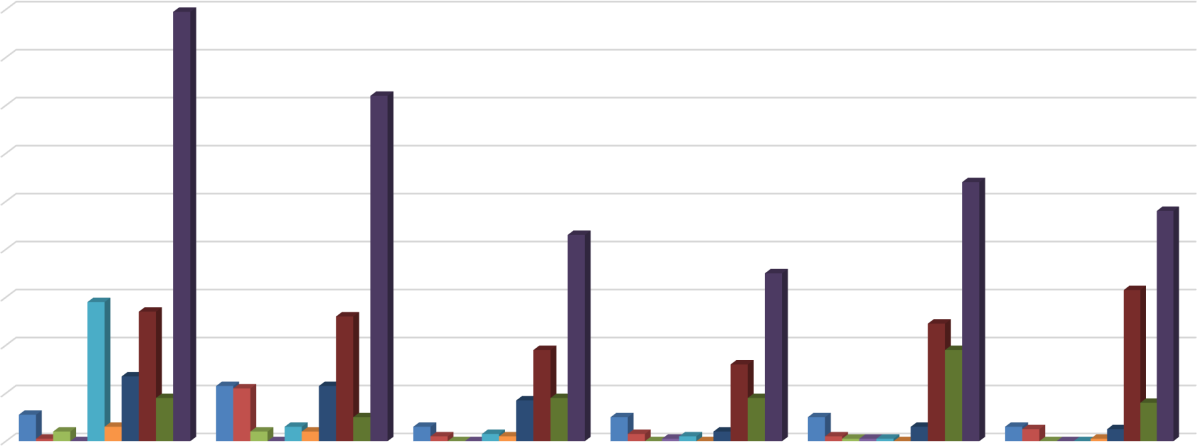 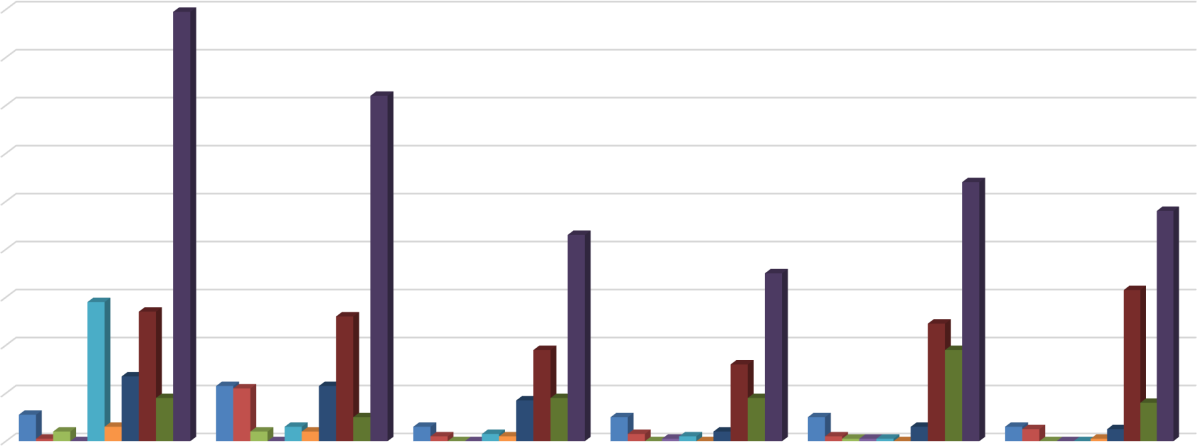 Publication activity (A)	2016	2017	2018	2019	2020	2021AAA	11	23	6	10	10	6AAB	1	22	2	3	2	5ABA	4	4	0	0	1	0ABB	0	0	0	1	1	0ABC	58	6	3	2	1	0ABD	6	4	2	0	0	1ADC	27	23	17	4	6	5ADM	54	52	38	32	49	63ADN	18	10	18	18	38	16Summary	179	144	86	70	108	96Publication activity (A)	2016	2017	2018	2019	2020	2021	2022ADC	27	23	17	4	6	5	6ADM	54	52	38	32	49	63	58ADN	18	10	18	18	38	16	11AAA, AAB	12	45	8	13	12	11	8Čl. 18 bod 4 c) počet publikačných výstupov študentov doktorandského štúdia učiteľov, ktoré sú registrované v databázach Web of Science alebo Scopus za ostatných 6 rokov v jednotlivých odboroch uskutočňovaného štúdia a kategóriách výstupov40353025201510502013 2014 2015 2016 2017 2018 2019 2020 2021 202212 najcitovanejších zamestnancov VŠZaSP sv. Alžbety2 ošetrovateľstvo, 2 verejné zdravotníctvo,2 zdravotnícke vedy, 2 sociálna práca, 2 misijná a charitatívna práca ,2 inéTraja najcitovanejší autori, l za každú súčasť (rektorát, fakulta, inštitút)Zahraničné citácie Scopus a Web of science12 najcitovanejších zamestnancov VŠZaSP Sv. Alžbety / kalendárny rok Spolu za 10 rokov: 22089 citácií v zahraničíCharakteristika vedeckého zamerania a výskumu pracovísk VŠZaSP sv. Alžbety v r. 2016 - 22BratislavaÚstav zdravotníckych disciplínEpidemiológia neinfekčných chorôb, stratégia vakcinácie proti COVID-I9, tropické choroby- včasná diagnostika, skríning infekcií u migrantov, diagnostika a liečba malárie HIV a diagnostika TBC u migrantov, screening TB v trópoch, prevencia a včasná diagnostika obezity, surveillance endokarditíd, Gene X pert a PCR diagnostika vybraných tropických chorôb, (VZ, LVM, Tropické VZ)Ošetrovateľská starostlivosť o seniorov, kvalita života a stravovania u seniorov, bezdomovcov (ZT, FyZ, OŠE)Farmakoekonomika, farmakoepidemiológia ako súčasť finančného managementu v zdravotníctve na národnej a regionálnej úrovniÚstav sociálnej práceSociálna práca s bezdomovcami, sociálna práca s migrantmi, prevencia Covidu bezdomovcov a migrantovKatedra psychológie, Katedra právaPrenatálna a perinatálna psychológia, vzťahové väzby matky a dieťaťa, screening drogových závislostí, rizikové faktory nedrogových závislostiFakulta ošetrovateľstva sv. Ladislava Nové ZámkyOšetrovateľská starostlivosť v komunite, seniori a ďalšie rizikové skupiny, pôrodná asistencia a urgentné stavy (management katastrof) u migrantov, bezdomovcov, prevencia Covid-I9 u seniorovSociálna práca s osobami s viacnásobným postihom, sociálna práca a rizikové faktory fyzického handicapu,Dobrovoľníctvo v štruktúrach pomáhajúcich profesiíInštitút misijnej a charitatívnej práce a tropického zdravotníctva sv. J. Pavla II.-Ba Polianky Prevencia a screening malnutrície, HIV, TBC v trópoch, Rozvojová a misijná pomoc- prepojenie na tropické krajiny a krajiny v konfliktných zónach, asistencia migrantovz konfliktovInštitút sociálnej práce a ošetrovateľstva Pavla Blahu a sv. Jána z Boha a Jána Havlíka, SkalicaRizikové faktory migrácie u maloletých bez sprievodu, Sociálna práca, starostlivosť o rany, poranenia a chronické choroby neinfekčného pôvodu u bezdomovcov, rizikové faktory bezdomovectva, integrita bezdomovcov do pracovného procesu, sociálna práca s viacnásobným handicapomInštitút bl. M. D. Trčku, MichalovceSociálna práca s migrantmi vojnových konfliktov, prevencia a včasný záchyt sociálnej patológie utečencov, organizácia a management sociálnych služiebInštitút - Ústav bl. P.P. Gojdiča, PrešovOšetrovateľstvo u migrantov, terénne ošetrovateľstvo a komunitné ošetrovateľstvo u seniorov a rizikových skupín rómskeho etnikaÚstav sv. ZJ Mallu, KošiceSociálne služby a ich management u vybraných veľkých komunít bezdomovcovInštitút bl. Sáry Salkaházyiovej, Rožňava / Báčsky PetrovacSyndróm vyhorenia u pracovníkov sociálnych služieb a ošetrovateľstva, Management personálnych zdrojov a ich mobilizácia zo zahraničia pre potreby slovenského zdravotníctvaÚstav bl. Anny Kolesárovej, Rimavská SobotaSociálna práca s nezamestnanými a sociálne znevýhodnenými komunitami a minoritamiÚstav sv. Sáry de Marseille, Banská BystricaSociálna práca s nezamestnanými v podmienkach regiónu s vysokou pracovnou záťažou, sociálna práca so  znevýhodnenými komunitamiÚstav Božieho Milosrdenstva Žilina / TrstenáSociálna práca s deťmi a mládežou zo sociálne znevýhodneného prostredia, politika zamestnanosti na regionálnych princípochÚstav sv. Filipa Neri Joshka Nairobi, Keňa a Ngogwe Buikwe, UgandaVzdelávanie v primárnej prevencii maloletých pobytov na ulici, bezdomovectva a látkových závislostí, prevencia infekčných chorôb v slumoch. Screening kosáčikovej anémie, screening HIV, AIDS systémom outreaches, stopové prvky a ich úloha v kardiovaskulárnej mortaliteÚstav sv. M. Kolbeho, Phnom Penh a sv. F. Xavier Kuala Lumpur, MalajziaVčasný screening oportúnnych infekcií AIDS, prevencia progresie HIV u detí a mládeže, domovy na polceste u sirôt veľkomiest JV ÁzieInštitút sv. Cyrila a Metoda, PartizánskeManagement sociálnej práce v podmienkach živelných, prírodných a vojenských katastrof. Prevencia nezamestnanosti na regionálnych princípoch v oblasti s meniacimi sa výrobnými prostriedkami.Čl.18 bod 4 i) počet študentov 3. stupňa štúdia(PhD.) na školiteľa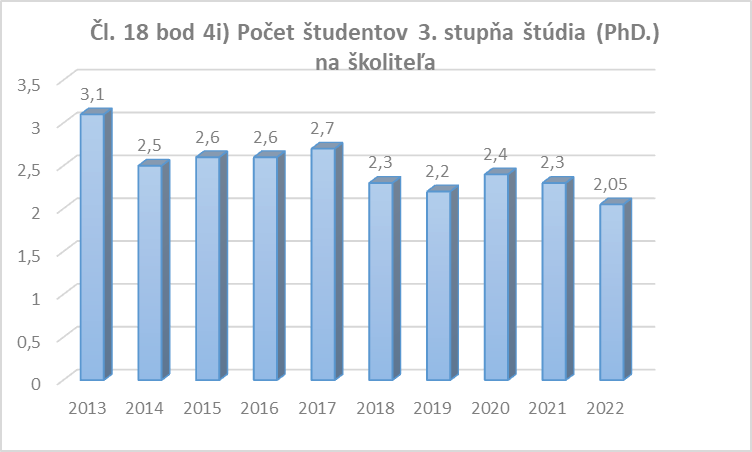 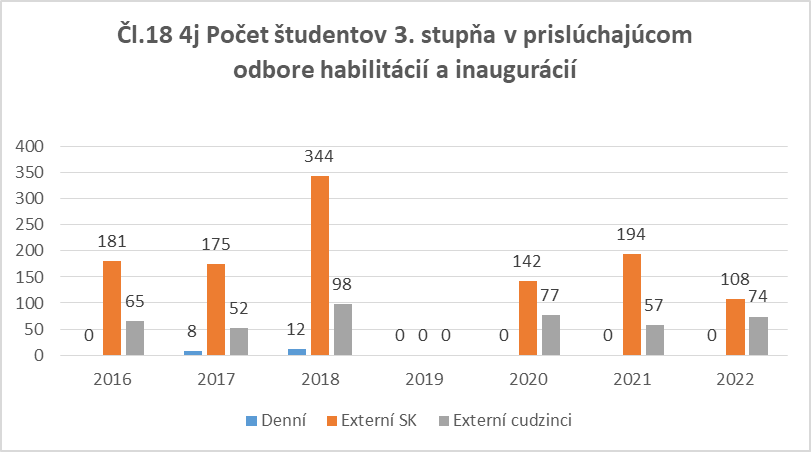 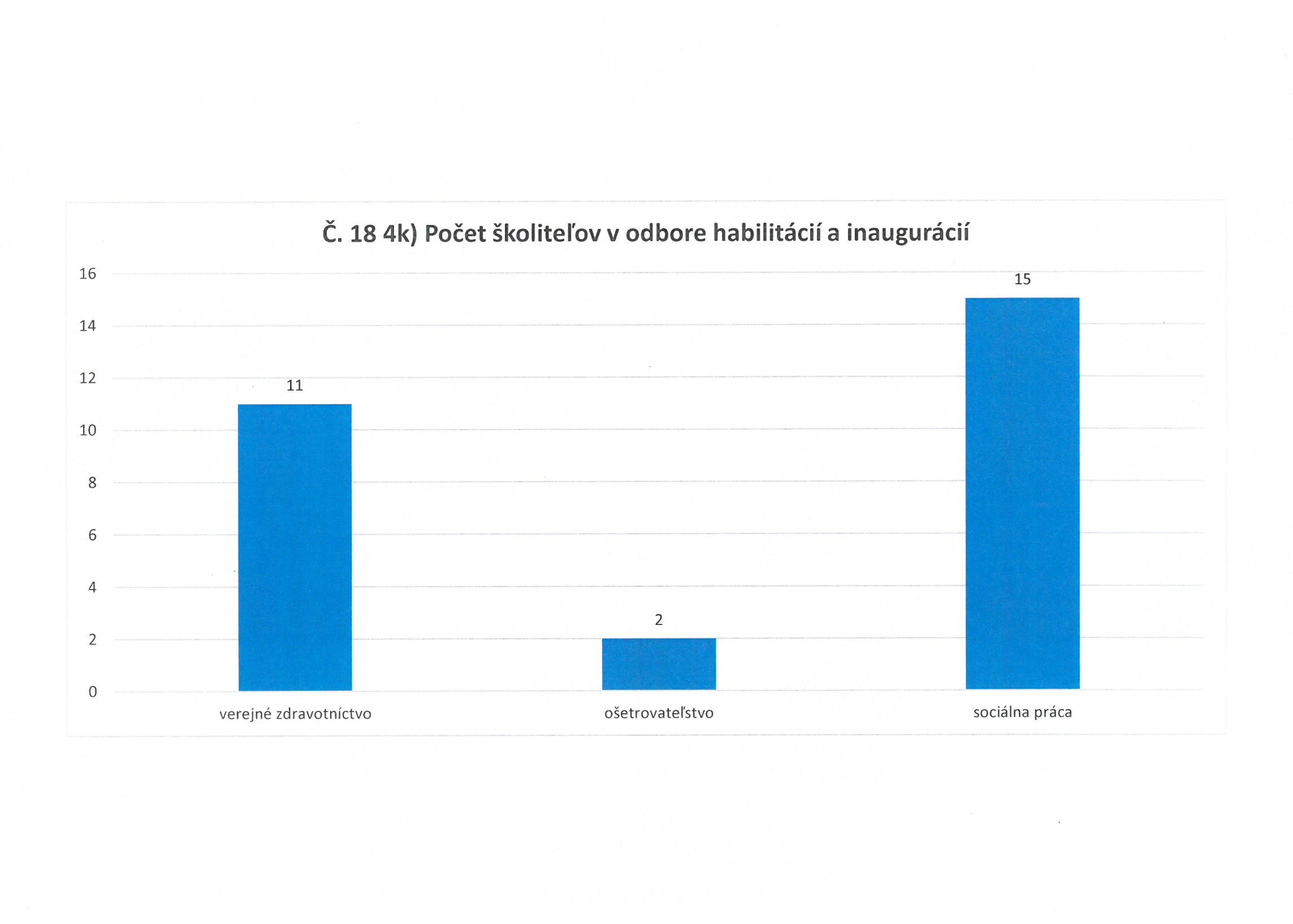 Čl.18 bod 4 m) počet schválených návrhov naudelenie titulu docent vo vedeckej rade v bežnom roku1098765432102013	2014	2015	2016	2017	2018	2019	2020	2021	2022Čl.18 bod 4 n) počet zastavených habilitačných konaní(začatých konaní, ktoré boli vo vedeckej rade neschválené, stiahnuté uchádzačom alebo zastavené ináč) v bežnom roku2,521,510,502013	2014	2015	2016	2017	2018	2019	2020	2021	2022Čl.18 bod 4 n) počet zastavených inauguračných konaní(začatých konaní, ktoré boli vo vedeckej rade neschválené, stiahnuté uchádzačom alebo zastavené ináč) v bežnom roku1,210,80,60,40,202013 2014 2015 2016 2017 2018 2019 2020 2021 2022Článok 19
Ukazovatele výstupu zo vzdelávania
a)    miera uplatniteľnosti absolventov vysokej školy/študijného programu;
b)    miera spokojnosti zamestnávateľov s dosahovanými výstupmi vzdelávania študijného programu.RokStupeňFormaOdborRokyPočet20111DOSET19220111DOSET2220111DOSET35020111DOSET4120111DOSETƩ14520111DPSY17720111DPSY23020111DPSY33020111DPSYƩ13720111DSOC18520111DSOC29120111DSOC33020111DSOCƩ20620111DSP147020111DSP232520111DSP3118020111DSP41120111DSP5120111DSPƩ198720111DZT21220111DZT31120111DZTƩ2320111DƩƩ249820111ELVM15020111ELVM25120111ELVM35820111ELVM4420111ELVM5120111ELVM6120111ELVMƩ16520111EOSET147320111EOSET299920111EOSET353920111EOSET45620111EOSET51120111EOSETƩ207820111ESP1217720111ESP2220020111ESP3157120111ESP418320111ESP54820111ESP6220111ESP71RokStupeňFormaOdborRokyPočet20111ESPƩ618220111EVEZD18220111EVEZD26020111EVEZD36720111EVEZD4420111EVEZD5220111EVEZDƩ21520111EZT11420111EZT21220111EZT31520111EZTƩ4120111EƩƩ868120111ƩƩƩ1117920112DSOC11220112DSOCƩ1220112DSP17120112DSP21920112DSPƩ9020112DVEZD23220112DVEZD31820112DVEZDƩ5020112DƩƩ15220112ELVM16120112ELVM27620112ELVM3720112ELVMƩ14420112EOSET146920112EOSET226420112EOSET31620112EOSET4520112EOSET5220112EOSETƩ75620112ESP1261520112ESP2296020112ESP34320112ESP4320112ESP5120112ESPƩ562220112EVEZD115320112EVEZD212420112EVEZD3320112EVEZDƩ28020112EƩƩ6802RokStupeňFormaOdborRokyPočet20112ƩƩƩ69542011ƩƩƩƩ1813320121DOSET124620121DOSET28620121DOSET3220121DOSET4520121DOSETƩ33920121DPSY14620121DPSY26620121DPSY33020121DPSY4120121DPSYƩ14320121DSOC14220121DSOC25520121DSOC38520121DSOC4320121DSOCƩ18520121DSP124020121DSP238820121DSP330520121DSP44020121DSP5320121DSPƩ97620121DZT12320121DZT31220121DZTƩ3520121DƩƩ167820121ELVM15020121ELVM24320121ELVM34720121ELVM4420121ELVM5120121ELVM6120121ELVMƩ14620121EOSET158820121EOSET242320121EOSET388220121EOSET44220121EOSET52020121EOSET6220121EOSETƩ195720121ESP11625RokStupeňFormaOdborRokyPočet20121ESP2189620121ESP3204720121ESP49720121ESP57320121ESP61520121ESP7120121ESPƩ575420121EVEZD18120121EVEZD26020121EVEZD34920121EVEZD4520121EVEZDƩ19520121EZT11820121EZT21020121EZT31220121EZT4220121EZTƩ4220121EƩƩ809420121ƩƩƩ977220122DSOC11920122DSOC2620122DSOCƩ2520122DSP116420122DSP26720122DSPƩ23120122DVEZD115320122DVEZDƩ15320122DƩƩ40920122ELVM16620122ELVM26120122ELVM3120122ELVM4120122ELVMƩ12920122EOSET147520122EOSET244720122EOSET32120122EOSET4920122EOSETƩ95220122ESP1195520122ESP2254220122ESP312520122ESP41120122ESPƩ4633RokStupeňFormaOdborRokyPočet20122EVEZD122320122EVEZD214820122EVEZD3620122EVEZD4120122EVEZDƩ37820122EƩƩ609220122ƩƩƩ65012012ƩƩƩƩ1627320131DOSET147020131DOSET221920131DOSET38420131DOSET4220131DOSET5320131DOSETƩ77820131DPSY16620131DPSY24320131DPSY36320131DPSY4520131DPSYƩ17720131DSOC14620131DSOC22620131DSOC35320131DSOC41320131DSOC5320131DSOCƩ14120131DSP122520131DSP219620131DSP335120131DSP42220131DSP51620131DSP6120131DSPƩ81120131DZT11220131DZT22020131DZT4120131DZTƩ3320131DƩƩ194020131ELVM13020131ELVM24420131ELVM34220131ELVM4120131ELVM51RokStupeňFormaOdborRokyPočet20131ELVMƩ11820131EOSET147820131EOSET254420131EOSET340220131EOSET423120131EOSET52520131EOSET6720131EOSET7120131EOSETƩ168820131ESP1152320131ESP2140820131ESP3181520131ESP412820131ESP52920131ESP61920131ESP7420131ESPƩ492620131EVEZD15420131EVEZD25820131EVEZD35620131EVEZD4620131EVEZD5320131EVEZDƩ17720131EZT11120131EZT21820131EZT31020131EZT4520131EZT5120131EZTƩ4520131EƩƩ695420131ƩƩƩ889420132DSOC13020132DSOC21420132DSOCƩ4420132DSP117920132DSP214220132DSP3520132DSPƩ32620132DVEZD115720132DVEZD214420132DVEZDƩ30120132DƩƩ67120132ELVM184RokStupeňFormaOdborRokyPočet20132ELVM26620132ELVM3220132ELVMƩ15220132EOSET146320132EOSET244620132EOSET37120132EOSET41320132EOSET5220132EOSETƩ99520132ESP1161720132ESP2190120132ESP311020132ESP44220132ESP5520132ESPƩ367520132EVEZD111420132EVEZD220220132EVEZD3420132EVEZD4220132EVEZDƩ32220132EƩƩ514420132ƩƩƩ58152013ƩƩƩƩ1470920141DOSET148620141DOSET237320141DOSET320820141DOSET4420141DOSET6120141DOSETƩ107220141DPSY18620141DPSY25420141DPSY34320141DPSY4520141DPSY5120141DPSYƩ18920141DSOC12820141DSOC23220141DSOC32320141DSOC4620141DSOC5120141DSOCƩ9020141DSP1109RokStupeňFormaOdborRokyPočet20141DSP217420141DSP316920141DSP45720141DSP5620141DSP6320141DSPƩ51820141DZT11320141DZT21220141DZT31820141DZTƩ4320141DƩƩ191220141ELVM15420141ELVM22920141ELVM34320141ELVM4220141ELVM6120141ELVMƩ12920141EOSET140020141EOSET240920141EOSET351320141EOSET46720141EOSET53020141EOSET6520141EOSET7120141EOSETƩ142520141ESP1136120141ESP2128020141ESP3132120141ESP410320141ESP52820141ESP6520141ESP7220141ESPƩ410020141EVEZD15920141EVEZD24220141EVEZD35720141EVEZD4920141EVEZD5220141EVEZD6220141EVEZDƩ17120141EZT1920141EZT21020141EZT318RokStupeňFormaOdborRokyPočet20141EZT5420141EZTƩ4120141EƩƩ586620141ƩƩƩ777820142DSOC11920142DSOC23020142DSOCƩ4920142DSP113620142DSP214920142DSP3620142DSP4220142DSPƩ29320142DVEZD16920142DVEZD213720142DVEZD3420142DVEZDƩ21020142DƩƩ55220142ELVM15620142ELVM28320142ELVM3220142ELVMƩ14120142EOSET141120142EOSET243820142EOSET36020142EOSET41720142EOSET5120142EOSETƩ92720142ESP1148920142ESP2154220142ESP39220142ESP43120142ESP5920142ESPƩ316320142EVEZD118920142EVEZD210820142EVEZD31520142EVEZD4120142EVEZD5120142EVEZDƩ31420142EƩƩ454520142ƩƩƩ50972014ƩƩƩƩ12875RokStupeňFormaOdborRokyPočet20151DOSET150220151DOSET239820151DOSET334120151DOSET42020151DOSET5120151DOSETƩ126220151DPSY17520151DPSY26220151DPSY35120151DPSY4420151DPSYƩ19220151DSOC1220151DSOC21920151DSOC33120151DSOC41120151DSOCƩ6320151DSP16620151DSP27620151DSP315620151DSP4920151DSP51020151DSP6220151DSPƩ31920151DZT11220151DZT21220151DZT31220151DZTƩ3620151DƩƩ187220151ELVM12420151ELVM24620151ELVM32720151ELVM4120151ELVM5120151ELVMƩ9920151EOSET124720151EOSET235120151EOSET340420151EOSET47820151EOSET52020151EOSET6420151EOSET7120151EOSETƩ110520151ESP1952RokStupeňFormaOdborRokyPočet20151ESP2114120151ESP3121220151ESP411520151ESP53920151ESP6720151ESPƩ346620151EVEZD13820151EVEZD23920151EVEZD33920151EVEZD42120151EVEZD5620151EVEZDƩ14320151EZT1720151EZT2920151EZT31020151EZT4220151EZTƩ2820151EƩƩ484120151ƩƩƩ671320152DSOC1120152DSOC21720152DSOC3120152DSOCƩ1920152DSP15920152DSP213220152DSP31220152DSP4220152DSPƩ20520152DVEZD111620152DVEZD26420152DVEZD31520152DVEZD4320152DVEZDƩ19820152DƩƩ42220152ELVM15620152ELVM25220152ELVM3420152ELVMƩ11220152EOSET145420152EOSET238420152EOSET37820152EOSET41720152EOSET52RokStupeňFormaOdborRokyPočet20152EOSETƩ93520152ESP1110920152ESP2141620152ESP39520152ESP42520152ESP5420152ESP6120152ESPƩ265020152EVEZD110720152EVEZD217720152EVEZD31820152EVEZD4920152EVEZDƩ31120152EƩƩ400820152ƩƩƩ44302015ƩƩƩƩ1114320161DOSET150420161DOSET241720161DOSET336620161DOSET45320161DOSET5520161DOSETƩ134520161DPSY14720161DPSY25720161DPSY36020161DPSY4720161DPSY5120161DPSYƩ17220161DSOC1320161DSOC2120161DSOC31620161DSOC4520161DSOC5420161DSOCƩ2920161DSP19920161DSP24920161DSP36120161DSP41220161DSP5120161DSP6120161DSPƩ22320161DZT112RokStupeňFormaOdborRokyPočet20161DZT21120161DZT31220161DZT4120161DZTƩ3620161DƩƩ180520161ELVM13120161ELVM22020161ELVM34320161ELVM4120161ELVMƩ9520161EOSET125320161EOSET222220161EOSET333320161EOSET45420161EOSET51820161EOSET6520161EOSETƩ88520161ESP192820161ESP283120161ESP3106620161ESP410820161ESP54120161ESP61220161ESP7220161ESPƩ298820161EVEZD12620161EVEZD22820161EVEZD33620161EVEZD41220161EVEZD5120161EVEZD6220161EVEZDƩ10520161EZT1420161EZT2720161EZT3820161EZT4120161EZT5220161EZTƩ2220161EƩƩ409520161ƩƩƩ590020162DSOC1820162DSOC3220162DSOCƩ10RokStupeňFormaOdborRokyPočet20162DSP15820162DSP25420162DSP31620162DSP4220162DSPƩ13020162DVEZD12020162DVEZD210620162DVEZD32620162DVEZD4720162DVEZDƩ15920162DƩƩ29920162ELVM14420162ELVM25320162ELVM3720162ELVM4220162ELVMƩ10620162EOSET143220162EOSET242720162EOSET36920162EOSET42720162EOSET5520162EOSETƩ96020162ESP190420162ESP2106520162ESP39520162ESP44220162ESP51020162ESP6120162ESPƩ211720162EVEZD115420162EVEZD210220162EVEZD32920162EVEZD4620162EVEZDƩ29120162EƩƩ347420162ƩƩƩ37732016ƩƩƩƩ967320171DOSET141420171DOSET239920171DOSET338220171DOSET45920171DOSET518RokStupeňFormaOdborRokyPočet20171DOSET6320171DOSETƩ127520171DPOAS1820171DPOASƩ820171DPSY14320171DPSY24020171DPSY35420171DPSY4920171DPSY5220171DPSY6120171DPSYƩ14920171DSOC5120171DSOC6220171DSOCƩ320171DSP13820171DSP28920171DSP34920171DSP4320171DSP5620171DSP7120171DSPƩ18620171DUZS14620171DUZSƩ4620171DVEZD12320171DVEZDƩ2320171DZT11320171DZT21220171DZT31120171DZT4120171DZT5120171DZTƩ3820171DƩƩ172820171ELVM11920171ELVM22920171ELVM31920171ELVM4220171ELVMƩ6920171EOSET117920171EOSET221620171EOSET320920171EOSET44420171EOSET51920171EOSET65RokStupeňFormaOdborRokyPočet20171EOSET7220171EOSETƩ67420171ESP177120171ESP270320171ESP379020171ESP411620171ESP53820171ESP61620171ESP7220171ESPƩ243620171EUZS1920171EUZSƩ920171EVEZD14020171EVEZD22220171EVEZD32620171EVEZD4620171EVEZD5220171EVEZDƩ9620171EZT1220171EZT2320171EZT3720171EZT4120171EZT5120171EZT6220171EZTƩ1620171EƩƩ330020171ƩƩƩ502820172DSOC1120172DSOC2820172DSOC4120172DSOCƩ1020172DSP12920172DSP25520172DSP4420172DSPƩ8820172DVEZD1420172DVEZD22020172DVEZD3520172DVEZD41420172DVEZD5120172DVEZDƩ4420172DƩƩ14220172ELVM144RokStupeňFormaOdborRokyPočet20172ELVM24220172ELVM3520172ELVM4220172ELVMƩ9320172EOSET137820172EOSET241220172EOSET37720172EOSET42620172EOSET51420172EOSETƩ90720172ESP179520172ESP286120172ESP36320172ESP42720172ESP51020172ESP6320172ESPƩ175920172EVEZD19120172EVEZD213920172EVEZD32020172EVEZD41020172EVEZD5320172EVEZDƩ26320172EƩƩ302220172ƩƩƩ31642017ƩƩƩƩ819220181DFKV1620181DFKVƩ620181DOSET164920181DOSET235020181DOSET335920181DOSET47520181DOSET52620181DOSET61020181DOSET7120181DOSETƩ147020181DPOAS11020181DPOAS2820181DPOASƩ1820181DPSY15620181DPSY23320181DPSY339RokStupeňFormaOdborRokyPočet20181DPSY4720181DPSY5420181DPSY6120181DPSYƩ14020181DSP124320181DSP23320181DSP38820181DSP4720181DSP5120181DSP6520181DSPƩ37720181DUZS115420181DUZS23520181DUZSƩ18920181DVEZD1720181DVEZD21220181DVEZDƩ1920181DZT11220181DZT21220181DZT31220181DZT4120181DZT5120181DZT6120181DZTƩ3920181DƩƩ225820181ELVM12520181ELVM21920181ELVM32920181ELVM4320181ELVM5120181ELVMƩ7720181EOSET13820181EOSET214020181EOSET320620181EOSET43320181EOSET52220181EOSET61120181EOSET7220181EOSETƩ45220181ESP162520181ESP260220181ESP366220181ESP469RokStupeňFormaOdborRokyPočet20181ESP56320181ESP62320181ESP7620181ESP8120181ESPƩ205120181EUZS1320181EUZS2420181EUZSƩ720181EVEZD12120181EVEZD23120181EVEZD32020181EVEZD4720181EVEZD5220181EVEZDƩ8120181EZT1820181EZT2220181EZT3320181EZT4120181EZT5120181EZT6120181EZTƩ1620181EƩƩ268420181ƩƩƩ494220182DSOC5120182DSOCƩ120182DSP11020182DSP24320182DSP3320182DSP5220182DSPƩ5820182DVEZD2420182DVEZD31920182DVEZD4220182DVEZD51420182DVEZDƩ3920182DƩƩ9820182ELVM12820182ELVM24320182ELVM34120182ELVM4520182ELVM5220182ELVMƩ11920182EOSET1401RokStupeňFormaOdborRokyPočet20182EOSET236720182EOSET334420182EOSET43920182EOSET51720182EOSET6420182EOSETƩ117220182ESP175620182ESP275120182ESP384820182ESP45220182ESP51820182ESP6520182ESP7220182ESPƩ243220182EVEZD110020182EVEZD28920182EVEZD313620182EVEZD41920182EVEZD5620182EVEZDƩ35020182EƩƩ407320182ƩƩƩ41712018ƩƩƩƩ911320191DOSET161320191DOSET252320191DOSET333620191DOSET48720191DOSET53820191DOSET61520191DOSET7120191DOSETƩ161320191DPOAS1920191DPOAS21020191DPOAS3820191DPOASƩ2720191DPSY15520191DPSY24520191DPSY33120191DPSY4320191DPSY5520191DPSY6120191DPSYƩ140RokStupeňFormaOdborRokyPočet20191DSP122620191DSP210620191DSP313120191DSP42620191DSP51120191DSP6220191DSPƩ50220191DVEZD1520191DVEZD2720191DVEZD31220191DVEZDƩ2420191DZdVe18720191DZdVe25520191DZdVe34420191DZdVeƩ18620191DƩƩ249220191EOSET16820191EOSET23420191EOSET310220191EOSET42020191EOSET5420191EOSETƩ22820191ESP167720191ESP254120191ESP343120191ESP417720191ESP52820191ESP61220191ESP7220191ESPƩ186820191EVEZD12420191EVEZD21820191EVEZD32620191EVEZD4120191EVEZD5320191EVEZD6120191EVEZDƩ7320191EZdVe114420191EZdVe212320191EZdVe32220191EZdVe4420191EZdVe5120191EZdVeƩ294RokStupeňFormaOdborRokyPočet20191EƩƩ246320191ƩƩƩ495520192DSP15620192DSP2920192DSP3620192DSP4120192DSPƩ7220192DVEZD3420192DVEZD41820192DVEZDƩ2220192DƩƩ9420192EOSET135620192EOSET238320192EOSET336120192EOSET45120192EOSET51720192EOSET6220192EOSET7120192EOSETƩ117120192ESP151620192ESP270720192ESP372720192ESP47020192ESP51220192ESP6320192ESPƩ203520192EVEZD110120192EVEZD29320192EVEZD38220192EVEZD41620192EVEZD5420192EVEZD6320192EVEZDƩ29920192EZdVe14020192EZdVe22820192EZdVe34220192EZdVe4220192EZdVeƩ11220192EƩƩ361720192ƩƩƩ37112019ƩƩƩƩ866620201DOSET1747RokStupeňFormaOdborRokyPočet20201DOSET256320201DOSET350120201DOSET418420201DOSET55020201DOSET61620201DOSET7220201DOSETƩ206320201DPOAS1820201DPOAS2820201DPOAS3920201DPOAS4120201DPOASƩ2620201DPSY17720201DPSY24520201DPSY34220201DPSY4220201DPSY6120201DPSYƩ16720201DSP132620201DSP217820201DSP39820201DSP42820201DSP5720201DSP6220201DSPƩ63920201DVEZD1420201DVEZD2420201DVEZD3620201DVEZD4620201DVEZDƩ2020201DZdVe110020201DZdVe25520201DZdVe34420201DZdVe41220201DZdVeƩ21120201DƩƩ312620201EOSET11720201EOSET21720201EOSET31520201EOSET47220201EOSET5420201EOSETƩ12520201ESP1574RokStupeňFormaOdborRokyPočet20201ESP259120201ESP349820201ESP438620201ESP53920201ESP61020201ESP7320201ESPƩ210120201EVEZD14320201EVEZD22420201EVEZD31820201EVEZD42220201EVEZD5120201EVEZD6220201EVEZDƩ11020201EZdVe113620201EZdVe213420201EZdVe312120201EZdVe42020201EZdVe5120201EZdVeƩ41220201EƩƩ274820201ƩƩƩ587420202DSP12120202DSP25620202DSP3220202DSP4420202DSP5120202DSPƩ8420202DƩƩ8420202EOSET127320202EOSET234020202EOSET337620202EOSET44820202EOSET52120202EOSET6320202EOSETƩ106120202ESP150620202ESP248520202ESP368220202ESP47320202ESP53420202ESP6320202ESPƩ1783RokStupeňFormaOdborRokyPočet20202EVEZD18120202EVEZD27720202EVEZD39320202EVEZD41120202EVEZD5520202EVEZD6120202EVEZDƩ26820202EZdVe11920202EZdVe24020202EZdVe32720202EZdVe4120202EZdVe5120202EZdVeƩ8820202EƩƩ320020202ƩƩƩ32842020ƩƩƩƩ915820211DOSET171220211DOSET270220211DOSET352720211DOSET429620211DOSET56720211DOSET63020211DOSET7220211DOSETƩ233620211DPOAS11520211DPOAS2720211DPOAS3820211DPOAS4120211DPOAS5120211DPOASƩ3220211DPSY18820211DPSY26720211DPSY34420211DPSY4720211DPSYƩ20620211DSP122520211DSP231820211DSP314920211DSP42620211DSP52120211DSP6420211DSPƩ743RokStupeňFormaOdborRokyPočet20211DVEZD1320211DVEZD4120211DVEZD5320211DVEZDƩ720211DZdVe18720211DZdVe27420211DZdVe33920211DZdVe42220211DZdVe5620211DZdVeƩ22820211DƩƩ355220211EOSET1620211EOSET21520211EOSET31720211EOSET41520211EOSET5120211EOSETƩ5420211ESP162520211ESP247720211ESP353520211ESP447320211ESP52720211ESP62020211ESP7220211ESP8120211ESPƩ216020211EVEZD13920211EVEZD23620211EVEZD32320211EVEZD41720211EVEZD5220211EVEZD7220211EVEZDƩ11920211EZdVe120320211EZdVe212620211EZdVe312520211EZdVe411720211EZdVe5220211EZdVeƩ57320211EƩƩ290620211ƩƩƩ645820212DSP12120212DSP227RokStupeňFormaOdborRokyPočet20212DSP3520212DSP4220212DSP5320212DSPƩ5820212DƩƩ5820212EOSET131020212EOSET226720212EOSET332720212EOSET47020212EOSET52420212EOSET61420212EOSETƩ101220212ESP145620212ESP245920212ESP343920212ESP48220212ESP54220212ESP62020212ESP7320212ESPƩ150120212EVEZD18920212EVEZD28120212EVEZD37420212EVEZD41420212EVEZD5620212EVEZD6520212EVEZDƩ26920212EZdVe13820212EZdVe21820212EZdVe33720212EZdVe4220212EZdVe5120212EZdVeƩ9620212EƩƩ287820212ƩƩƩ29362021ƩƩƩƩ939420221DOSET172820221DOSET261420221DOSET357820221DOSET417420221DOSET53420221DOSET67RokStupeňFormaOdborRokyPočet20221DOSET7220221DOSETƩ213720221DPOAS12020221DPOAS21120221DPOAS3620221DPOAS5120221DPOAS6120221DPOASƩ3920221DPSY16220221DPSY26420221DPSY35320221DPSY41020221DPSY5120221DPSYƩ19020221DSP114420221DSP217220221DSP325420221DSP41420221DSP5320221DSP6320221DSPƩ59020221DVEZD2120221DVEZDƩ120221DZdVe17720221DZdVe26420221DZdVe35420221DZdVe42120221DZdVe5420221DZdVeƩ22020221DƩƩ317720221EOSET1420221EOSET2520221EOSET31120221EOSET41720221EOSET6120221EOSETƩ3820221ESP146020221ESP251020221ESP340820221ESP446720221ESP52020221ESP6220221ESPƩ1867RokStupeňFormaOdborRokyPočet20221EVEZD13620221EVEZD23620221EVEZD33320221EVEZD42120221EVEZDƩ12620221EZdVe13920221EZdVe216820221EZdVe310420221EZdVe410720221EZdVe5220221EZdVe6220221EZdVeƩ42220221EƩƩ245320221ƩƩƩ563020222DSP14220222DSP22020222DSP3120222DSP4120222DSPƩ6420222DƩƩ6420222EOSET17220222EOSET228320222EOSET323820222EOSET42020222EOSET5920222EOSET6120222EOSET7120222EOSETƩ62420222ESP240020222ESP336920222ESP42420222ESP51620222ESP6320222ESPƩ81220222EVEZD28920222EVEZD37620222EVEZD4520222EVEZD5120222EVEZDƩ17120222EZdVe23820222EZdVe31720222EZdVe4120222EZdVe61RokStupeňFormaOdborRokyPočet20222EZdVeƩ5720222EƩƩ166420222ƩƩƩ17282022ƩƩƩƩ735802015201620172018201920202021zapísaní749757593687681764718abs v riadnom4734683342022951%63.15%61.82%56.32%29.40%4.22%0.67%0.14%abs celkovo5155123602142951%268.76%67.64%60.71%31.15%4.22%0.67%0.14%02015201620172018201920202021zapísaní008109815abs v riadnom0078000%0.00%0.00%87.50%80.00%0.00%0.00%0.00%abs celkovo0078000%20.00%0.00%87.50%80.00%0.00%0.00%0.00%02015201620172018201920202021zapísaní75474356557788abs v riadnom46342838110%61.33%72.34%65.12%67.86%1.82%1.30%0.00%abs celkovo48353038110%264.00%74.47%69.77%67.86%1.82%1.30%0.00%02015201620172018201920202021zapísaní10181027809868903900850abs v riadnom7647085375067940%74.75%68.94%66.38%58.29%8.75%0.44%0.00%abs celkovo7887455425097940%277.40%72.54%67.00%62.92%8.79%0.44%0.00%02015201620172018201920202021zapísaní2300000abs v riadnom1200000%50.00%66.67%0.00%0.00%0.00%0.00%0.00%abs celkovo1200000%250.00%66.67%0.00%0.00%0.00%0.00%0.00%02015201620172018201920202021zapísaní38266328294742abs v riadnom1917284040%50.00%65.38%44.44%14.19%0.00%8.51%0.00%abs celkovo2218294040%257.89%69.23%46.03%14.29%0.00%8.51%0.00%02015201620172018201920202021zapísaní4347892082312360abs v riadnom3143421200%72.09%91.49%47.19%0.48%0.87%0.00%0.00%abs celkovo3544461200%281.40%93.62%51.69%0.48%0.87%0.00%0.00%02015201620172018201920202021zapísaní454432378401356273310abs v riadnom3373473063008000%74.23%80.32%80.95%74.81%22.47%0.00%0.00%abs celkovo3843633253058000%284.58%84.02%86.27%76.06%22.47%0.00%0.00%02015201620172018201920202021zapísaní1168962824766572527477abs v riadnom102381168960610110%87.59%84.30%83.62%79.11%17.66%0.19%0.00%abs celkovo104984271461310310%289.81%87.53%86.65%80.03%18.00%0.19%0.00%02015201620172018201920202021zapísaní1810000abs v riadnom0710000%0.00%87.50%100.00%0.00%0.00%0.00%0.00%abs celkovo0710000%20.00%87.50%100.00%0.00%0.00%0.00%0.00%02015201620172018201920202021zapísaní223174951001018189abs v riadnom16611770774300%74.44%67.24%73.68%77.00%42.57%0.00%0.00%abs celkovo17612275774300%278.92%70.11%78.95%77.00%42.57%0.00%0.00%02015201620172018201920202021zapísaní56444428401938abs v riadnom453841263000%80.36%86.36%93.18%92.86%75.00%0.00%0.00%abs celkovo484041273000%285.70%90.91%93.18%96.43%75.00%0.00%0.00%Publication activity A2016201720182019202020212022ADC2723174656ADM54523832496358ADN181018183816111Verejnézdravotníctvo12 002FOSL2Zdravotnícke vedy6318Rektorát3Zdravotnícke vedy -ošetrovateľstvo5791FMTZ sv. JP IISpolu24 111Domáce citácieWOS SCOPUSRokPočet2013144201411820151152016129201712020181232019155202018520211792022201Ʃ1469Publication activity A2016201720182019202020212022ADC2723174656ADM54523832496358ADN18101818381611Čl. 18 bod 4l)Čl. 18 bod 4l)Čl. 18 bod 4l)Čl. 18 bod 4l)Čl. 18 bod 4l)Čl. 18 bod 4l)Čl. 18 bod 4l)Čl. 18 bod 4l)Čl. 18 bod 4l)Čl. 18 bod 4l)Čl. 18 bod 4l)Čl. 18 bod 4l)Čl. 18 bod 4l)Čl. 18 bod 4l)Čl. 18 bod 4l)Čl. 18 bod 4l)Čl. 18 bod 4l)Čl. 18 bod 4l)Čl. 18 bod 4l)Čl. 18 bod 4l)Čl. 18 bod 4l)Čl. 18 bod 4l)Čl. 18 bod 4l)Čl. 18 bod 4l)Čl. 18 bod 4l)Čl. 18 bod 4l)Čl. 18 bod 4l)počet schválených návrhov na udelenie titulu profesor vo vedeckej radepočet schválených návrhov na udelenie titulu profesor vo vedeckej radepočet schválených návrhov na udelenie titulu profesor vo vedeckej radepočet schválených návrhov na udelenie titulu profesor vo vedeckej radepočet schválených návrhov na udelenie titulu profesor vo vedeckej radepočet schválených návrhov na udelenie titulu profesor vo vedeckej radepočet schválených návrhov na udelenie titulu profesor vo vedeckej radepočet schválených návrhov na udelenie titulu profesor vo vedeckej radepočet schválených návrhov na udelenie titulu profesor vo vedeckej radepočet schválených návrhov na udelenie titulu profesor vo vedeckej radepočet schválených návrhov na udelenie titulu profesor vo vedeckej radepočet schválených návrhov na udelenie titulu profesor vo vedeckej radepočet schválených návrhov na udelenie titulu profesor vo vedeckej radepočet schválených návrhov na udelenie titulu profesor vo vedeckej radepočet schválených návrhov na udelenie titulu profesor vo vedeckej radepočet schválených návrhov na udelenie titulu profesor vo vedeckej radepočet schválených návrhov na udelenie titulu profesor vo vedeckej radepočet schválených návrhov na udelenie titulu profesor vo vedeckej radepočet schválených návrhov na udelenie titulu profesor vo vedeckej radepočet schválených návrhov na udelenie titulu profesor vo vedeckej radepočet schválených návrhov na udelenie titulu profesor vo vedeckej radepočet schválených návrhov na udelenie titulu profesor vo vedeckej radepočet schválených návrhov na udelenie titulu profesor vo vedeckej radepočet schválených návrhov na udelenie titulu profesor vo vedeckej radepočet schválených návrhov na udelenie titulu profesor vo vedeckej radepočet schválených návrhov na udelenie titulu profesor vo vedeckej radepočet schválených návrhov na udelenie titulu profesor vo vedeckej radeza posledných 7 - 10 rokovza posledných 7 - 10 rokovza posledných 7 - 10 rokovza posledných 7 - 10 rokovza posledných 7 - 10 rokovza posledných 7 - 10 rokovza posledných 7 - 10 rokovza posledných 7 - 10 rokovza posledných 7 - 10 rokovza posledných 7 - 10 rokovza posledných 7 - 10 rokovza posledných 7 - 10 rokovza posledných 7 - 10 rokovza posledných 7 - 10 rokovza posledných 7 - 10 rokovza posledných 7 - 10 rokovza posledných 7 - 10 rokovza posledných 7 - 10 rokovza posledných 7 - 10 rokovza posledných 7 - 10 rokovza posledných 7 - 10 rokovza posledných 7 - 10 rokovza posledných 7 - 10 rokovza posledných 7 - 10 rokovza posledných 7 - 10 rokovza posledných 7 - 10 rokovza posledných 7 - 10 rokov554	44	44	44	44	44	44	44	44	44	44	44	44	44	44	44	44	44	44	44	44	44	44	44	44	44	44	4443333333333333333333333333322222222222222222222221111111111111111002013201320132014201420142016201620162016201620162017201720172018201820182019	2020	2021	20222019	2020	2021	20222019	2020	2021	20222019	2020	2021	20222019	2020	2021	20222019	2020	2021	20222019	2020	2021	20222019	2020	2021	20222019	2020	2021	2022